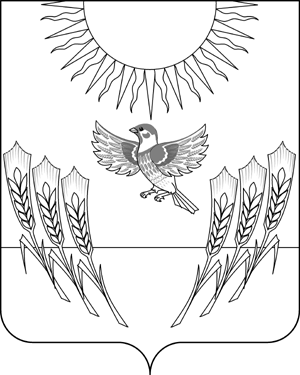 АДМИНИСТРАЦИЯ ВОРОБЬЕВСКОГО МУНИЦИПАЛЬНОГО РАЙОНАВОРОНЕЖСКОЙ ОБЛАСТИПОСТАНОВЛЕНИЕот    27.01.2014  г.    №	45     	 с. ВоробьевкаОб утверждении примерного положения об оплате труда работников дошкольных образовательных учреждений Воробьевского муниципального районаВ соответствии с Трудовым кодексом Российской Федерации, Решением Совета народных депутатов от 30.03.2009 г. № 10 «Об оплате труда работников муниципальных учреждений Воробьевского района», администрация Воробьевского муниципального района П О С Т А Н О В Л Я Е Т :1. Утвердить прилагаемое Примерное положение об оплате труда работников дошкольных образовательных учреждений Воробьевского муниципального района.2. Руководителям дошкольных образовательных учреждений Воробьевского муниципального района утвердить по согласованию с представительным органом работников положение о системе оплаты труда работников учреждения с учетом примерного положения,  утвержденного настоящим постановлением.3. Признать утратившим силу постановление администрации Воробьевского муниципального района от 21.01.2013 года № 14 «Об утверждении примерного положения об оплате труда работников дошкольных образовательных учреждений Воробьевского муниципального района».4. Опубликовать настоящее постановление в муниципальном средстве массовой информации «Воробьевский муниципальный вестник».5. Контроль за исполнением настоящего постановления возложить на заместителя главы администрации муниципального района С.А. Письяукова.Глава администрации муниципального района                                           			А.В. ПищугинУтвержденопостановлением администрации муниципального района от 27.01.2014 г.  № 45Примерное положение об оплате труда в дошкольных образовательных учреждениях Воробьевского муниципального районаВоронежской области1. Общие положенияНастоящее Примерное положение об оплате труда в дошкольных образовательных учреждениях Воробьевского муниципального района Воронежской области (далее - Положение) разработано в соответствии с Трудовым кодексом Российской Федерации от 30 декабря . № 197-ФЗ, Федеральным законом  «Об образовании в Российской Федерации» от 29 декабря . № 273-ФЗ,  указами Президента Российской Федерации от 7 мая . № 597 «О мероприятиях по реализации государственной социальной политики» и от 1 июня . № 761 «О национальной стратегии действий в интересах детей на 2012 - 2017 годы» (далее - Указы) в части оплаты труда работников бюджетной сферы в 2013 году и  Программой поэтапного совершенствования системы оплаты труда в государственных (муниципальных) учреждениях на 2012 - 2018 годы, утвержденной распоряжением Правительства Российской Федерации от 26 ноября . № 2190-р, Положением о системе оплаты труда  в образовательных организациях, расположенных на территории Воронежской области, утверждённым приказом департамента образования, науки и молодежной политики Воронежской области  от 26.06.2013 № 693 и другими нормативными правовыми актами, содержащими нормы трудового права.        1.1. Положение определяет:-  порядок формирования и распределения фонда оплаты труда работников дошкольной образовательной организации за счет средств областного и муниципального бюджетов и иных источников, не запрещенных законодательством Российской Федерации;- размеры минимальных должностных окладов, ставок заработной платы по профессионально-квалификационным группам (далее - ПКГ) и квалификационным уровням;- подходы к осуществлению выплат компенсационного и стимулирующего характера в зависимости от качества оказываемых государственных (муниципальных) услуг (выполняемых работ) и эффективности деятельности работников по заданным критериям и показателям;- подходы к созданию прозрачного механизма оплаты труда работников дошкольной образовательной организации, в том числе руководителя его заместителей и главного бухгалтера. 1.2. ПКГ и квалификационные уровни определяются следующим образом:- для работников образования - на основе приказа Министерства здравоохранения и социального развития РФ от 05.05.2008 № 216н «Об утверждении профессиональных квалификационных групп должностей работников образования»;- для медицинских работников - на основе приказа Министерства здравоохранения и социального развития РФ от 06.08.2007 № 526 «Об утверждении профессиональных квалификационных групп должностей медицинских работников»;- для работников культуры, искусства и кинематографии - на основе приказа Министерства здравоохранения и социального развития РФ от 31.08.2007 № 570 «Об утверждении профессиональных квалификационных групп должностей работников культуры, искусства и кинематографии»;- для работников, занимающих общеотраслевые должности руководителей, специалистов и служащих - на основе приказа Министерства здравоохранения и социального развития РФ от 28.05.2008 № 247н «Об утверждении профессиональных квалификационных групп общеотраслевых должностей руководителей, специалистов и служащих»;- для работников, осуществляющих профессиональную деятельность по профессиям рабочих - на основе приказа Министерства здравоохранения и социального развития РФ от 29.05.2008 № 248н «Об утверждении профессиональных квалификационных групп общеотраслевых профессий рабочих».1.3. Система оплаты труда работников дошкольной образовательной организации формируется с учетом:- создания условий для оплаты труда работников в зависимости от результатов и качества работы, а также их заинтересованности в эффективной деятельности структурных подразделений и организации в целом, в повышении качества оказываемых услуг;- достигнутого уровня оплаты труда;- обеспечения государственных гарантий по оплате труда;- фонда оплаты труда, сформированного на календарный год;- мнения профсоюзного комитета или иного представительного органа в соответствии с частью 3 статьи 135 и статьей 144 Трудового кодекса РФ;- порядка аттестации работников государственных и муниципальных учреждений, устанавливаемого в соответствии с законодательством Российской Федерации;- систем нормирования труда, определяемых работодателем  с учетом мнения представительного органа работников или устанавливаемых коллективным договором на основе типовых норм труда для однородных работ (межотраслевых, отраслевых и иных норм труда, включая нормы времени, нормы выработки, нормативы численности, типовые (рекомендуемые) штатные нормативы, нормы обслуживания и другие типовые нормы, утверждаемые в порядке, установленном законодательством Российской Федерации).- перечня видов выплат компенсационного характера (Приложение к Приказу Министерства здравоохранения и социального развития РФ  от 29.12.2007 № 822);- перечня видов выплат стимулирующего характера (Приложение к Приказу Министерства здравоохранения и социального развития РФ от 29.12.2007 № 818);- рекомендаций Российской трехсторонней комиссии по регулированию социально-трудовых отношений.1.4. Оклад (должностной оклад), ставка заработной платы, базовый оклад (базовый должностной оклад) работника, полностью отработавшего за календарный месяц норму рабочего времени и выполнившего норму труда (трудовые обязанности), не может быть ниже минимального размера оплаты труда за месяц.1.5. Положение об оплате труда в дошкольной образовательной организации устанавливается в соответствии с коллективным договором, соглашениями, локальными нормативными актами, принимаемыми в соответствии с трудовым законодательством, иными нормативными правовыми актами Российской Федерации, содержащими нормы трудового права, настоящим Положением и уставом дошкольной образовательной организации.2. Основные понятияОклад по профессионально-квалификационным группам (ПКГ) – минимальная фиксированная величина, принимаемая для определения оклада (должностного оклада), ставки заработной платы работника.Заработная плата (оплата труда работника) - вознаграждение за труд в зависимости от квалификации работника, сложности, количества, качества и условий выполняемой работы, а также компенсационные выплаты (доплаты и надбавки компенсационного характера, в том числе за работу в условиях, отклоняющихся от нормальных, работу в особых климатических условиях и на территориях, подвергшихся радиоактивному загрязнению, и иные выплаты компенсационного характера), стимулирующие выплаты (доплаты и надбавки стимулирующего характера, премии и иные поощрительные выплаты) и выплаты социального характера.Оклад (должностной оклад) – фиксированный размер оплаты труда работника за исполнение трудовых (должностных) обязанностей определенной сложности за календарный месяц без учета компенсационных, стимулирующих и социальных.Тарифная ставка (ставка заработной платы) – это фиксированный размер оплаты труда работника за выполнение нормы труда определенной сложности (квалификации) за единицу времени без учета компенсационных, стимулирующих и социальных выплат.Компенсационные выплаты – дополнительны выплаты работнику за работы: во вредных и (или) опасных и иных особых условиях труда; в условиях труда, отклоняющихся от нормальных, в том числе за работы, не входящие в круг основных должностных обязанностей.Выплаты компенсационного характера осуществляются из базовой части фонда оплаты труда в размерах не ниже установленных Трудовым кодексом Российской Федерации. Размеры компенсационных выплат устанавливаются с учетом мнения профсоюзного комитета и органа, осуществляющего общественно-государственное управление дошкольной образовательной организацией.Выплаты компенсационного характера устанавливаются в суммовом и (или) процентном отношении к должностному окладу, ставке заработной платы без учета повышающих коэффициентов. Применение выплаты компенсационного характера не образует новый оклад и не учитывается при начислении компенсационных и стимулирующих выплат.Стимулирующие выплаты – выплаты, предусмотренные работникам дошкольной образовательной организации, с целью повышения их заинтересованности в достижении качественных результатов труда.Стимулирующие выплаты осуществляются за счет средств фонда стимулирования труда дошкольной образовательной организации. Выплаты социального характера - это денежные компенсации, которые выплачиваются работникам в дополнение к заработной плате в соответствии с условиями определенными настоящим положением.3. Формирование фонда оплаты труда.Формирование фонда оплаты труда дошкольной образовательной организации осуществляется в пределах объема средств образовательной организации на текущий финансовый год, определенного в соответствии с:- региональным нормативом подушевого финансирования, с учетом особенностей образовательных программ, реализуемых дошкольной образовательной организацией, а также эффективности их реализации и количеством обучающихся; - муниципальным нормативом подушевого финансирования на присмотр и уход и количеством обучающихся.Доля средств, рассчитанных для дошкольной образовательной организации на основе муниципального норматива финансирования на присмотр и уход, в общем фонде оплаты труда должна составлять не менее 50%.Формирование фонда оплаты труда отражается в плане финансово-хозяйственной деятельности дошкольной образовательной организации (для бюджетных и автономных организаций) или в бюджетной смете (для казенных организаций);Фонд оплаты труда рассчитывается по следующей формуле:
  , где:ФОТ – фонд оплаты труда дошкольной образовательной организации;Sr – сумма субвенции (субсидии) из регионального бюджета для возмещения нормативных затрат, связанных с обеспечением государственных гарантий реализации прав на получение общедоступного и бесплатного дошкольного образования в муниципальных дошкольных образовательных организациях, общедоступного и бесплатного дошкольного;Кs – коэффициент увеличения субвенции (субсидии) при достижении показателей качества реализации образовательных программ (предоставления услуг), закреплённых в государственном (муниципальном) задании. Данный коэффициент может быть применён при организации региональной системы рейтингования дошкольных образовательных организаций, для организаций, имеющих лучшие показатели при рейтинговании (количество организаций, по отношению к которым может быть применён данный коэффициент, устанавливается приказом Департамента). Для остальных дошкольных образовательных организаций Кs = 1.Уч.рr – доля учебных расходов в нормативе финансового обеспечения реализации дошкольных образовательных программ из регионального бюджета;Sm – сумма субвенции (субсидии) из муниципального бюджета для возмещения нормативных затрат, связанных с оказанием организации предоставления общедоступного и бесплатного дошкольного образования по основным общеобразовательным программам в муниципальных образовательных организациях, создание условий для осуществления присмотра и ухода за детьми, содержания детей в муниципальных образовательных организациях;В - коэффициент увеличения фонда оплаты труда, связанного с уплатой страховых взносов на обязательное пенсионное страхование, обязательное социальное страхование, на случай временной нетрудоспособности, на обязательное медицинское страхование, на обязательное социальное страхование от несчастных случаев на производстве и профессиональных заболеваний в соответствии с законодательством РФ.4. Распределение фонда оплаты труда 4.1. Фонд оплаты труда дошкольной образовательной организации состоит из базовой части (ФОТб) и стимулирующей части (ФОТст).ФОТдоо = ФОТб + ФОТст.Объем стимулирующей части определяется по формуле:ФОТст = ФОТдоо х ш, где:ш – стимулирующая доля ФОТдоо.Рекомендуются следующие значения стимулирующей доли ФОТдоо: - на 1 сентября 2013 не менее 10%;- на 1 сентября 2014 не менее 15%;- на 1 сентября 2015 не менее 25%.4.2. Базовая часть фонда оплаты труда обеспечивает гарантированную заработную плату руководителей (руководитель дошкольной образовательной организации, руководитель структурного подразделения, заместители руководителя и др.), педагогического (старшие воспитатели, воспитатели, музыкальные руководители, педагоги-психологи, психологи, педагоги дополнительного образования и др.), учебно-вспомогательного (помощники воспитателей, младшие воспитатели и др.) и младшего обслуживающего персонала (уборщики служебных помещений, дворники, водители, повара и др.) дошкольной образовательной организации и складывается из:ФОТб = ФОТауп + ФОТпп + ФОТувп +ФОТмоп, где:ФОТауп – фонд оплаты труда для административно-управленческого персонала;ФОТпп – фонд оплаты труда для педагогического персонала;ФОТувп – фонд оплаты труда для учебно-вспомогательного персонала;ФОТмоп – фонд оплаты труда для младшего обслуживающего персонала.4.3. Руководитель на основе рекомендаций (Приложение  № 1) формирует и утверждает штатное расписание дошкольной образовательной организации в пределах фонда оплаты труда с учётом следующих условий:- доля фонда оплаты труда административно-управленческого персонала (руководитель, заместители руководителя и главный бухгалтер) не может превышать:- 14% на 1 сентября 2013 года;- 13% на 1 сентября 2014 года;- 12% на 1 сентября 2015 года. При этом доля фонда стимулирующих выплат должна составлять не менее 30% от фонда оплаты труда административно-управленческого персонала.Доля фонда оплаты труда административно-управленческого персонала может быть увеличена не более чем на 2% при наличии как минимум одного из следующих условий:- наличие дополнительного финансирования из внебюджетных источников (кроме добровольных пожертвований и родительской платы), в том числе от приносящей доход деятельности;- дошкольная образовательная организация, имеет статус региональной или федеральной инновационной площадки (при условии увеличения доли фонда стимулирующих выплат);- дошкольная образовательная организация  работает в круглосуточном режиме.4.4. Оплата труда работников дошкольной образовательной организации производится на основании трудовых договоров между руководителем организации и работниками.5. Расчет заработной платы работников5.1. Месячная заработная плата работников дошкольной образовательной организации определяется по следующей формуле:, где: Зп – месячная заработная плата;Од – оклад (должностной оклад);К – компенсационные выплаты;С – стимулирующие выплаты;Всх – выплаты социального характера.Оклад (должностной оклад) рассчитывается по формуле: , где:Б – оклад по ПКГ (Приложение № 2);Кс - коэффициент удорожания по местонахождению дошкольной образовательной организации (город - 1, село - 1,25);Кн – коэффициент постоянных повышающих надбавок к окладу (должностному окладу), ставке заработной платы в зависимости от специфики и особенностей труда (Таблица № 1).При этом постоянно гарантированной величиной является оклад (должностной оклад), ставка заработной платы и коэффициент постоянных повышающих надбавок, остальные части заработной платы выплачиваются в соответствии с условиями труда, его количеством, качеством, а также в пределах утверждённого объёма фонда оплаты труда.Таблица № 1 Рекомендуемые размеры постоянных повышающих надбавок к окладу (должностному окладу), ставке заработной платы5.2. При наличии нескольких оснований для установления постоянных повышающих надбавок расчет коэффициента постоянных повышающих надбавок к окладу производится по формуле:5.3. Повышения окладов (должностных окладов), ставок заработной платы по вышеуказанным основаниям образуют новые размеры окладов (должностных окладов), ставок заработной платы, применяемые при исчислении заработной платы с учетом объема работы (учебной нагрузки, педагогической работы и т.д.).5.4. Особенности расчета заработной платы педагогических работников в дошкольной образовательной организации.Размер месячного оклада (должностного оклада) педагогических работников определяется по следующей формуле: , где:Од – оклад (должностной оклад) педагогического работника;Б –  оклад по ПКГ (Приложение № 2);Кс - коэффициент удорожания по местонахождению дошкольной образовательной организации (город - 1, село - 1,25);Кн – коэффициент постоянных повышающих надбавок к окладу (должностному окладу), ставке заработной платы в зависимости от специфики и особенностей труда (Таблица  №1).Фн - фактическая педагогическая нагрузка в неделю;Коб – коэффициент за наличие высшего образования (1,05);Нчс - норма часов педагогической работы в неделю за ставку заработной платы.В пределах фонда оплаты труда в дошкольных образовательных организациях педагогическим работникам могут быть установлены дополнительные коэффициенты.К - индивидуальный коэффициент  для дошкольной образовательной организации с учетом месячного ФОТ воспитателей,  который рассчитывается по формуле ,где: ФОТ – фонд оплаты труда воспитателей, полученный при распределении фонда оплаты труда дошкольной образовательной организации;ФОТф – фонд оплаты труда воспитателей, фактически сложившийся при расчете заработной платы педагогических работников.Индивидуальный коэффициент (К) не может быть менее 1, в случае если при расчете значение (К)  меньше 1, то применяется (К) = 1.6. Расчет заработной платы руководителей 6.1. Заработная плата руководителя формируется из оклада (должностного оклада), стимулирующих выплат (в том числе единовременной материальной помощи при уходе в очередной отпуск) и рассчитывается по следующей формуле:Зпр = Одр+Ср+Мпр, где: Зпр – заработная плата руководителя;Одр – оклад (должностной оклад) руководителя;Ср – стимулирующие выплаты руководителя;Мпо  – материальная помощь при уходе в очередной отпуск.6.2. Оклад (должностной оклад) руководителя формируется на основе средней заработной платы работников, сложившейся в дошкольной образовательной организации за год, предшествующий расчётному, и надбавок:- за группу оплаты труда по объемным показателям;	- по итогам аттестации;	- за государственные награды, Почетные звания, ученую степень и ученое звание.Оклад (должностной оклад) руководителя рассчитывается по следующей формуле: , где:Одр - оклад руководителя;СЗпоо – средняя заработная плата работников, сложившаяся в дошкольной образовательной организации за год, предшествующий расчётному;Кгот – коэффициент за группу оплаты труда;Кзв – коэффициент за государственные награды, Почетные звания, ученую степень и ученое звание;Ккв – сумма повышающей надбавки по итогам аттестации, утверждаемой приказом учредителя дошкольной образовательной организации.Средняя заработная плата работников определяется путем деления среднегодового фонда оплата труда (суммы окладов (должностных окладов), ставок заработной платы и выплат стимулирующего характера, без учета выплат социального характера, выходного пособия и окончательного расчета) работников дошкольной образовательной организации за исключением  фонда оплаты труда административно-управленческого персонала (руководитель, заместители и гл. бухгалтер) на  штатную численность работников, за исключением штатной численности административно-управленческого персонала (руководитель, заместители и гл.бухгалтер).Для установления дифференциации в оплате труда руководителей выделяются четыре группы по оплате труда. Отнесение дошкольной образовательной организации к одной из 4-х групп по оплате труда руководителей осуществляется в зависимости от объемных показателей деятельности дошкольной образовательной организации, характеризующих масштаб руководства: численность работников, количество обучающихся (воспитанников), сменность работы, превышение плановой (проектной) наполняемости и другие показатели, значительно осложняющие работу по руководству организацией  (Приложение № 3). Положение о порядке отнесения дошкольной образовательной организации к группам по оплате труда руководителей утверждается учредителем. Группа по оплате труда руководителей определяется не чаще одного раза в год на основании соответствующих документов, подтверждающих наличие объемов показателей.Группа по оплате труда для вновь открываемых дошкольных образовательных организаций устанавливается, исходя из плановых (проектных) показателей, но не более чем на 2 года.За руководителями дошкольных образовательных организаций, находящихся на капитальном ремонте, сохраняется группа по оплате труда руководителей, определенная до начала ремонта, но не более чем на один год.Рекомендуется следующий размер коэффициента за группу оплаты труда руководителей:1 группа – Кгот = 2,5;2 группа – Кгот = 2,0;3 группа – Кгот = 1,75;4 группа – Кгот = 1,5.	Размер коэффициента за группу оплаты труда руководителя может быть уменьшен или увеличен в зависимости от объёма фонда оплаты труда административно-управленческого персонала, рассчитанного в соответствии с п 4.3. настоящего Положения. 	Размер должностного оклада руководителя вновь открываемых дошкольных образовательных организаций устанавливается учредителем сроком на 1 год.6.3. Фонд премирования руководителя состоит из 4 квартальных премий и 1 материальной помощи к очередному отпуску в размере оклада руководителя с установленными надбавками. Размер стимулирующих выплат руководителя дошкольной образовательной организации рассчитывается ежеквартально по следующей формуле:, где:Ср – размер стимулирующей выплаты руководителя дошкольной образовательной организации;ФОТстр(к) – плановый фонд стимулирования руководителя за квартал;Кстр – коэффициент стимулирования руководителя, который рассчитывается в зависимости от достижения дошкольной образовательной организацией показателей качества предоставления услуг (выполнения работ), предусмотренных государственным (муниципальным) заданием, и эффективности деятельности руководителя (Приложение 4). Достижение указанных показателей фиксируется в единой системе рейтингования дошкольных образовательных организаций по группам в зависимости от их типов. Диапазон Кстр устанавливается в пределах от 0 до 1.6.4. Размер должностного оклада и выплат стимулирующего характера, а также показатели качества выполнения работы и критерии их оценки определяются трудовым договором. 6.5. Должностные оклады заместителей руководителей дошкольных образовательных организаций, главных бухгалтеров устанавливаются в размере на  10 % - 50%  ниже должностных окладов руководителей (без учета выплат за государственные награды, почетные звания, ученую степень и ученое звание, а также повышающей надбавки по итогам аттестации). Сумма повышающей надбавки заместителям утверждается приказом руководителя дошкольной образовательной организации, но не более суммы повышающей надбавки руководителю.Выплаты компенсационного и стимулирующего характера осуществляются в пределах фонда оплаты труда административно-управленческого персонала.6.6. В трудовом договоре с руководителем дошкольной образовательной организации могут быть предусмотрены дополнительные выплаты за счет средств, получаемых от внебюджетной деятельности. Порядок осуществления таких выплат определяется учредителем.7. Выплаты компенсационного характера7.1. Выплаты компенсационного характера осуществляются из базовой части фонда оплаты труда за работы во вредных и (или) опасных и иных особых условиях труда; в условиях труда, отклоняющихся от нормальных (при выполнении работ различной квалификации, совмещении профессий (должностей)).7.2. Выплаты компенсационного характера за работы во вредных и (или) опасных, и иных особых условиях труда, и в условиях труда, отклоняющихся от нормальных, осуществляются в размерах не ниже предусмотренных трудовым законодательством и иными нормативными правовыми актами, содержащими нормы трудового права.Работникам, занятым на работах во вредных и (или) опасных условиях труда, устанавливаются доплаты за работу с вредными и тяжелыми условиями работы – не менее 4 % от должностного оклада работника.Установление вышеуказанных доплат производится по результатам аттестации рабочих мест. Конкретный размер выплаты работникам определяется в зависимости от продолжительности их работы во вредных и (или) опасных условиях труда.7.3. Выплаты компенсационного характера за расширение зоны обслуживания, выполнение дополнительных работ, связанных с образовательным процессом и не входящих в круг основных обязанностей работника (в том числе участие общественной работе), устанавливаются  в пределах фонда оплаты труда.  7.4. Конкретные размеры компенсационных выплат устанавливаются работодателем в порядке, установленном статьей 372 Трудового Кодекса Российской Федерации для принятия локальных нормативных актов, либо коллективным договором, трудовым договором. Максимальным размером такие выплаты не ограничиваются, но минимальная сумма не ниже размеров, установленных трудовым законодательством и иными нормативными правовыми актами, содержащими нормы трудового права.8. Стимулирующие выплаты8.1. Выплаты (надбавки) стимулирующего характера производятся работникам дошкольной образовательной организации в зависимости от результатов и качества работы, а также их заинтересованности в эффективном функционировании структурных подразделений и организации в целом.Оценка результатов и качества работы может осуществляться на основе единых региональных критериев и показателей по каждой категории работников, занятых в дошкольной образовательной организации, а  также с использованием единых механизмов, в том числе автоматизированных, которые обеспечат объективный и открытый характер оценки достижения установленных критериев и показателей. Данные критерии и показатели могут быть дополнены на уровне учредителей дошкольных образовательных организаций и на уровне самих организаций.Конкретный перечень критериев и показателей, а также механизмы оценки их достижения (Приложение № 5) являются неотъемлемой частью данного Положения.Руководитель дошкольной образовательной организации обеспечивает заключение с работниками дополнительных соглашений к трудовым договорам, в которых должны быть зафиксированы критерии и показатели, характеризующие результаты и качество работы каждого работника, механизмы оценки их достижения, а также размеры премиальных выплат в зависимости от достижения критериев, показателей и условий их выплаты.Размер стимулирующих надбавок может устанавливаться как в абсолютном значении, так и в процентном отношении к окладу (должностному окладу), ставке заработной платы и максимальным значением не ограничен.Выплаты стимулирующего характера осуществляются в пределах выделенного фонда оплаты труда и средств из внебюджетных источников.Работникам, проработавшим неполный период, выплаты премии производятся с учётом фактически отработанного времени.8.2. Премии не выплачиваются или выплачиваются частично при следующих нарушениях:- при недостижении критериев и показателей, характеризующих результаты и качество труда;- при невыполнении или несвоевременном выполнении приказов и распоряжений, других локальных нормативных актов;- при обоснованных жалобах участников образовательного процесса на  нарушение работником норм педагогической этики, правил поведения и работы с обучающимися, а также на низкое качество обучения, подтверждённые результатами проведённого служебного расследования (проверки);- при отказе от участия в мероприятиях, проводимых в соответствии с планом работы организации; - при нарушении правил ведения документации.8.3. Руководитель дошкольной образовательной организации, учитывая мнение профсоюзной организации, представляет в орган общественно-государственного управления организации, наделенный соответствующими полномочиями, аналитическую информацию о достижении критериев и показателей деятельности работников, являющуюся основанием для их стимулирования.Порядок рассмотрения органом общественно-государственного управления  дошкольной образовательной организации, наделенным соответствующими полномочиями, вопроса о стимулировании работников устанавливается соответствующим положением. 9. Выплаты социального характера9.1. Выплаты социального характера направлены на социальную поддержку работников и не связаны с выполнением ими трудовых функций. Выплаты социального характера имеют форму материальной помощи и единовременной выплаты к юбилейным датам. Выплаты социального характера осуществляются в пределах выделенного фонда оплаты труда и внебюджетных источников.9.2. Выплата материальной помощи сотрудникам производится по заявлениям сотрудников и не должна превышать должностного оклада.9.3. По письменному заявлению работника производится:- единовременная выплата при увольнении, в связи с выходом на пенсию;- единовременная выплата в связи с юбилейными датами (50,55,60 лет).Порядок назначения и размеры единовременного денежного вознаграждения при выходе на пенсию педагогических работников устанавливается Положением о назначении единовременного денежного вознаграждения при выходе на пенсию педагогических работников с учетом мнения профсоюзного комитета и органа самоуправления дошкольной образовательной организации, наделенного соответствующими полномочиями.10. Другие вопросы оплаты труда работниковВ дошкольной образовательной организации предусматриваются должности административно-управленческого, педагогического и младшего обслуживающего персонала.Штатное расписание по видам персонала составляется по всем структурным подразделениям учреждения в соответствии с уставом.Численный состав работников организации должен быть достаточным для гарантированного выполнения его функций, задач и объемов работ, установленных учредителем.Заработная плата педагогических работников, осуществляющих образовательный процесс, устанавливается исходя из тарифицируемой педагогической нагрузки.В случае, если педагогическим работникам с их согласия установлены часы преподавательской (учебной) работы менее нормы, определенной приказом Министерства образования и науки Российской Федерации от 24 декабря . № 2075 «О продолжительности рабочего времени (норме часов педагогической работы за ставку заработной платы) педагогических работников», оплата его труда осуществляется пропорционально отработанному времени с учетом часов преподавательской (учебной) работы, а также другой педагогической работы, предусмотренной должностными обязанностями и режимом рабочего времени. Руководитель в пределах фонда оплаты труда  в соответствии со статьёй 59 ТК РФ имеет право заключать срочные трудовые договоры для:выполнения временных (до двух месяцев) работ;выполнения сезонных работ, когда в силу природных условий работа может производиться только в течение определенного периода (сезона);для проведения работ, выходящих за рамки обычной деятельности работодателя (реконструкция, монтажные, пусконаладочные и другие работы), а также работ, связанных с заведомо временным (до одного года) расширением производства или объема оказываемых услуг.Положением об оплате труда работников  может быть предусмотрено установление персонального повышающего коэффициента.Персональный повышающий коэффициент к окладам (должностным окладам), ставкам устанавливается работнику с учетом уровня его профессиональной подготовки, сложности, важности выполняемой работы, степени самостоятельности и ответственности при выполнении поставленных задач и других факторов. Значение коэффициента не должно превышать 3.Персональный повышающий коэффициент к окладу (должностному окладу), ставке заработной платы может быть установлен на определенный период времени. Решение об установлении повышающего коэффициента к окладу (должностному окладу), ставке и его размере принимается руководителем с учетом мнения профсоюзного комитета и органа самоуправления, наделенного соответствующими полномочиями, в отношении конкретного работника в пределах фонда оплаты труда.Применение повышающего коэффициента не образует новый оклад и не учитывается при начислении компенсационных и стимулирующих выплат. Размер выплат по повышающему коэффициенту к окладу (должностному окладу), ставке определяется путем умножения размера оклада (должностного оклада), ставки заработной платы на повышающий коэффициент.Приложение № 1Рекомендации по формированию штатного расписания руководящих работников, административно-хозяйственного, педагогического и младшего обслуживающего персонала дошкольных образовательных организаций (для учреждений работающих полный день (12 часов) 5 дней в неделю)Приложение № 2  Рекомендуемые минимальные оклады по профессионально - квалификационным группам (ПКГ) должностей работников дошкольных образовательных организаций1. Профессиональная квалификационная группа должностей рабочих первого уровня (№ 248н)2. Профессиональная квалификационная группа должностей рабочих второго уровня (№ 248н)3. Профессиональная квалификационная группа должностей служащих первого уровня (№ 247н)4. Профессиональная квалификационная группа должностей служащих второго уровня (№ 247н)5. Профессиональная квалификационная группа должностей служащих третьего уровня (№ 247н)6. Профессиональная квалификационная группа должностей служащих четвертого уровня (№ 247н)7. Профессиональная квалификационная группа должностей работников учебно-вспомогательного персонала первого уровня (№ 216н)8. Профессиональная квалификационная группа должностей работников учебно-вспомогательного персонала второго уровня (№ 216н)9. Профессиональная квалификационная группа должностей педагогических работников (№ 216н)10. Профессиональная квалификационная группа должностей руководителей структурных подразделений (№ 216н)Приложение № 3Примерные объемные показатели, характеризующие масштаб управления дошкольной образовательной организациейТаблица № 1При установлении группы по оплате труда руководителя дошкольной образовательной организации контингент обучающихся (воспитанников) определяется по списочному составу на начало учебного года.Группы оплаты труда для руководителя дошкольной образовательной организации в зависимости от суммы баллов.Таблица № 2Приложение № 4Показатели эффективности работы руководителей дошкольных образовательных организаций (далее ДОО)Приложение № 5Типовые критерии  оценки  качества труда воспитателя ДООПод расчётным периодом понимается премиальный период, соответствующий кварталу календарного года. Значения индикаторов И 3.2.2, И 4.1.3, И 4.3.2, И 4.4.3 распространяются на 3 квартала, следующие за расчётным.№ п/пКатегории работников и основания установления надбавокРазмер Кн	Примечания	1.Всем работникам при наличии квалификационной категорииКоэффициент за квалификационную категорию сохраняется до конца месяца, в котором закончился срок действия квалификационной категории.Коэффициент за квалификационную категорию сохраняется на год в следующих случаях:- длительный отпуск до года;- заграничная командировка;- длительное лечение (более 6 месяцев);- в течение года до ухода работника на пенсию по возрасту.После окончания отпуска по уходу за ребенком до трех лет коэффициент квалификационной категории сохраняется на период до двух лет, с момента выхода из отпуска по уходу за ребенком.1.1.- высшая квалификационная категория1.4Коэффициент за квалификационную категорию сохраняется до конца месяца, в котором закончился срок действия квалификационной категории.Коэффициент за квалификационную категорию сохраняется на год в следующих случаях:- длительный отпуск до года;- заграничная командировка;- длительное лечение (более 6 месяцев);- в течение года до ухода работника на пенсию по возрасту.После окончания отпуска по уходу за ребенком до трех лет коэффициент квалификационной категории сохраняется на период до двух лет, с момента выхода из отпуска по уходу за ребенком.1.2.- первая квалификационная категория1.2Коэффициент за квалификационную категорию сохраняется до конца месяца, в котором закончился срок действия квалификационной категории.Коэффициент за квалификационную категорию сохраняется на год в следующих случаях:- длительный отпуск до года;- заграничная командировка;- длительное лечение (более 6 месяцев);- в течение года до ухода работника на пенсию по возрасту.После окончания отпуска по уходу за ребенком до трех лет коэффициент квалификационной категории сохраняется на период до двух лет, с момента выхода из отпуска по уходу за ребенком.1.3.- вторая квалификационная категория1.1Коэффициент за квалификационную категорию сохраняется до конца месяца, в котором закончился срок действия квалификационной категории.Коэффициент за квалификационную категорию сохраняется на год в следующих случаях:- длительный отпуск до года;- заграничная командировка;- длительное лечение (более 6 месяцев);- в течение года до ухода работника на пенсию по возрасту.После окончания отпуска по уходу за ребенком до трех лет коэффициент квалификационной категории сохраняется на период до двух лет, с момента выхода из отпуска по уходу за ребенком.2.Работникам за стаж непрерывной работы (выслугу лет). При стаже: Выплата за стаж непрерывной работы может осуществляться работникам, для которых данная образовательная организация является местом основной работы. В стаж непрерывной работы включается:- время работы в данной организации;- время военной службы граждан, если в течение трех месяцев после увольнения с этой службы они поступили на работу в ту же организацию;- время отпуска по уходу за ребенком до достижения им возраста трех лет работникам, состоящим в трудовых отношениях с организацией;- для педагогических работников в непрерывный трудовой стаж  входит стаж педагогической работы в образовательных организациях.2.1.- от 3 до 5 лет1.02Выплата за стаж непрерывной работы может осуществляться работникам, для которых данная образовательная организация является местом основной работы. В стаж непрерывной работы включается:- время работы в данной организации;- время военной службы граждан, если в течение трех месяцев после увольнения с этой службы они поступили на работу в ту же организацию;- время отпуска по уходу за ребенком до достижения им возраста трех лет работникам, состоящим в трудовых отношениях с организацией;- для педагогических работников в непрерывный трудовой стаж  входит стаж педагогической работы в образовательных организациях.2.2.- от 5 до 10 лет1.03Выплата за стаж непрерывной работы может осуществляться работникам, для которых данная образовательная организация является местом основной работы. В стаж непрерывной работы включается:- время работы в данной организации;- время военной службы граждан, если в течение трех месяцев после увольнения с этой службы они поступили на работу в ту же организацию;- время отпуска по уходу за ребенком до достижения им возраста трех лет работникам, состоящим в трудовых отношениях с организацией;- для педагогических работников в непрерывный трудовой стаж  входит стаж педагогической работы в образовательных организациях.2.3.- от 10 до 15 лет1.05Выплата за стаж непрерывной работы может осуществляться работникам, для которых данная образовательная организация является местом основной работы. В стаж непрерывной работы включается:- время работы в данной организации;- время военной службы граждан, если в течение трех месяцев после увольнения с этой службы они поступили на работу в ту же организацию;- время отпуска по уходу за ребенком до достижения им возраста трех лет работникам, состоящим в трудовых отношениях с организацией;- для педагогических работников в непрерывный трудовой стаж  входит стаж педагогической работы в образовательных организациях.2.4.- свыше 15 лет1.07Выплата за стаж непрерывной работы может осуществляться работникам, для которых данная образовательная организация является местом основной работы. В стаж непрерывной работы включается:- время работы в данной организации;- время военной службы граждан, если в течение трех месяцев после увольнения с этой службы они поступили на работу в ту же организацию;- время отпуска по уходу за ребенком до достижения им возраста трех лет работникам, состоящим в трудовых отношениях с организацией;- для педагогических работников в непрерывный трудовой стаж  входит стаж педагогической работы в образовательных организациях.3.Руководящим работникам, специалистам, служащим за наличие государственных наград, Почетного звания, ученой степени и ученого звания:3.1.- при наличии ученой степени доктора наук по профилю образовательной организации или педагогической деятельности (преподаваемых дисциплин);1.23.2.- при наличии ученой степени кандидата наук по профилю образовательной организации или педагогической деятельности (преподаваемых дисциплин);1.13.3.- при наличии почетных званий  и наград Российской Федерации, СССР («Народный…», «Заслуженный …»);1.23.4.- при наличии ведомственных наград и почетных званий.1.14.Молодым специалистам (в возрасте до 30 лет), заключившим трудовой договор в первые пять лет после окончания профессиональных образовательных организаций либо образовательных организаций высшего образования по профилю деятельности:Выплаты молодым специалистам устанавливаются на период первых пяти лет профессиональной деятельности в дошкольных образовательных организациях со дня заключения трудового договора.Молодым специалистам, совмещавшим обучение в учебном заведении с работой в дошкольной образовательной организации (при наличии соответствующих записей в трудовой книжке) и продолжившим работу в дошкольной образовательной организации в качестве специалистов, выплаты устанавливаются на пять лет с даты окончания профессиональной образовательной организаций либо образовательной организации высшего образования.4.Молодым специалистам (в возрасте до 30 лет), заключившим трудовой договор в первые пять лет после окончания профессиональных образовательных организаций либо образовательных организаций высшего образования по профилю деятельности:1.2Выплаты молодым специалистам устанавливаются на период первых пяти лет профессиональной деятельности в дошкольных образовательных организациях со дня заключения трудового договора.Молодым специалистам, совмещавшим обучение в учебном заведении с работой в дошкольной образовательной организации (при наличии соответствующих записей в трудовой книжке) и продолжившим работу в дошкольной образовательной организации в качестве специалистов, выплаты устанавливаются на пять лет с даты окончания профессиональной образовательной организаций либо образовательной организации высшего образования.4.Молодым специалистам (в возрасте до 30 лет), заключившим трудовой договор в первые пять лет после окончания профессиональных образовательных организаций либо образовательных организаций высшего образования по профилю деятельности:1.25Выплаты молодым специалистам устанавливаются на период первых пяти лет профессиональной деятельности в дошкольных образовательных организациях со дня заключения трудового договора.Молодым специалистам, совмещавшим обучение в учебном заведении с работой в дошкольной образовательной организации (при наличии соответствующих записей в трудовой книжке) и продолжившим работу в дошкольной образовательной организации в качестве специалистов, выплаты устанавливаются на пять лет с даты окончания профессиональной образовательной организаций либо образовательной организации высшего образования.4.1.- с дошкольной образовательной организацией, расположенной в сельской местности;1.25Выплаты молодым специалистам устанавливаются на период первых пяти лет профессиональной деятельности в дошкольных образовательных организациях со дня заключения трудового договора.Молодым специалистам, совмещавшим обучение в учебном заведении с работой в дошкольной образовательной организации (при наличии соответствующих записей в трудовой книжке) и продолжившим работу в дошкольной образовательной организации в качестве специалистов, выплаты устанавливаются на пять лет с даты окончания профессиональной образовательной организаций либо образовательной организации высшего образования.4.4.- с дошкольной образовательной организацией, расположенной в сельской местности, при наличии диплома с отличием.1.3Выплаты молодым специалистам устанавливаются на период первых пяти лет профессиональной деятельности в дошкольных образовательных организациях со дня заключения трудового договора.Молодым специалистам, совмещавшим обучение в учебном заведении с работой в дошкольной образовательной организации (при наличии соответствующих записей в трудовой книжке) и продолжившим работу в дошкольной образовательной организации в качестве специалистов, выплаты устанавливаются на пять лет с даты окончания профессиональной образовательной организаций либо образовательной организации высшего образования.5.Специалистам, служащим и рабочим за работу в специальных (коррекционных) образовательных организациях (отделениях, классах, группах) для обучающихся, воспитанников с отклонениями в развитии (в том числе с задержкой психического развития).1,26.Младшим воспитателям и помощникам воспитателей доплата за участие в организации образовательного процесса.1,3№ п/пДолжностьКоличество штатных единиц в зависимости от количества группКоличество штатных единиц в зависимости от количества группКоличество штатных единиц в зависимости от количества группКоличество штатных единиц в зависимости от количества группКоличество штатных единиц в зависимости от количества группКоличество штатных единиц в зависимости от количества группКоличество штатных единиц в зависимости от количества группКоличество штатных единиц в зависимости от количества группКоличество штатных единиц в зависимости от количества группКоличество штатных единиц в зависимости от количества группКоличество штатных единиц в зависимости от количества группКоличество штатных единиц в зависимости от количества группКоличество штатных единиц в зависимости от количества группКоличество штатных единиц в зависимости от количества группКоличество штатных единиц в зависимости от количества группКоличество штатных единиц в зависимости от количества групп№ п/пДолжностьдо 3 группдо 3 групп 4 группы 5 групп 5 группот 6 до 7 группот 6 до 7 группот 8 до 10 группот 11 до 14 группот 11 до 14 группот 15 до 18 группот 15 до 18 группот 15 до 18 группот 19 до 24 группыот 19 до 24 группысвыше 24 групп1.РуководителиРуководителиРуководителиРуководителиРуководителиРуководителиРуководителиРуководителиРуководителиРуководителиРуководителиРуководителиРуководителиРуководителиРуководителиРуководителиРуководители1.1Заведующий 1,01,01,01,01,01,01,01,01,01,01,01,01,01,01,01,01.2. Заместитель заведующего по воспитательной и методической работе-----0,50,51,01,01,01,01,01,02,02,02,0дополнительно на каждые последующие 2 группы 0,25 ставки1.3.Заместитель заведующего по административно-хозяйственной работе-----1,01,01,01,01,01,01,01,01,01,01,01.4.Главный бухгалтер--1,01,01,01,01,01,01,01,01,01,01,01,01,01,02.Педагогический и учебно-вспомогательный персоналПедагогический и учебно-вспомогательный персоналПедагогический и учебно-вспомогательный персоналПедагогический и учебно-вспомогательный персоналПедагогический и учебно-вспомогательный персоналПедагогический и учебно-вспомогательный персоналПедагогический и учебно-вспомогательный персоналПедагогический и учебно-вспомогательный персоналПедагогический и учебно-вспомогательный персоналПедагогический и учебно-вспомогательный персоналПедагогический и учебно-вспомогательный персоналПедагогический и учебно-вспомогательный персоналПедагогический и учебно-вспомогательный персоналПедагогический и учебно-вспомогательный персоналПедагогический и учебно-вспомогательный персоналПедагогический и учебно-вспомогательный персоналПедагогический и учебно-вспомогательный персонал2.1.Старший воспитатель-0,750,750,751,01,00,50,50,51,01,01,01,01,01,01,02.2.Воспитательиз расчета 2,0 ставки на 1 группу из расчета 2,0 ставки на 1 группу из расчета 2,0 ставки на 1 группу из расчета 2,0 ставки на 1 группу из расчета 2,0 ставки на 1 группу из расчета 2,0 ставки на 1 группу из расчета 2,0 ставки на 1 группу из расчета 2,0 ставки на 1 группу из расчета 2,0 ставки на 1 группу из расчета 2,0 ставки на 1 группу из расчета 2,0 ставки на 1 группу из расчета 2,0 ставки на 1 группу из расчета 2,0 ставки на 1 группу из расчета 2,0 ставки на 1 группу из расчета 2,0 ставки на 1 группу из расчета 2,0 ставки на 1 группу 2.3.Младший воспитатель или помощник воспитателяиз расчета 1,5 ставки на 1 группу из расчета 1,5 ставки на 1 группу из расчета 1,5 ставки на 1 группу из расчета 1,5 ставки на 1 группу из расчета 1,5 ставки на 1 группу из расчета 1,5 ставки на 1 группу из расчета 1,5 ставки на 1 группу из расчета 1,5 ставки на 1 группу из расчета 1,5 ставки на 1 группу из расчета 1,5 ставки на 1 группу из расчета 1,5 ставки на 1 группу из расчета 1,5 ставки на 1 группу из расчета 1,5 ставки на 1 группу из расчета 1,5 ставки на 1 группу из расчета 1,5 ставки на 1 группу из расчета 1,5 ставки на 1 группу 2.4.Музыкальный руководитель0,25 ставки на каждую группу детей в возрасте старше 1,5 лет 0,25 ставки на каждую группу детей в возрасте старше 1,5 лет 0,25 ставки на каждую группу детей в возрасте старше 1,5 лет 0,25 ставки на каждую группу детей в возрасте старше 1,5 лет 0,25 ставки на каждую группу детей в возрасте старше 1,5 лет 0,25 ставки на каждую группу детей в возрасте старше 1,5 лет 0,25 ставки на каждую группу детей в возрасте старше 1,5 лет 0,25 ставки на каждую группу детей в возрасте старше 1,5 лет 0,25 ставки на каждую группу детей в возрасте старше 1,5 лет 0,25 ставки на каждую группу детей в возрасте старше 1,5 лет 0,25 ставки на каждую группу детей в возрасте старше 1,5 лет 0,25 ставки на каждую группу детей в возрасте старше 1,5 лет 0,25 ставки на каждую группу детей в возрасте старше 1,5 лет 0,25 ставки на каждую группу детей в возрасте старше 1,5 лет 0,25 ставки на каждую группу детей в возрасте старше 1,5 лет 0,25 ставки на каждую группу детей в возрасте старше 1,5 лет 2.5.Инструктор по физической культуре0,25 ставки на 2 группы детей в возрасте старше 2 лет Дополнительно при наличии бассейна 0,2 ст. на каждую группу, посещающую бассейн0,25 ставки на 2 группы детей в возрасте старше 2 лет Дополнительно при наличии бассейна 0,2 ст. на каждую группу, посещающую бассейн0,25 ставки на 2 группы детей в возрасте старше 2 лет Дополнительно при наличии бассейна 0,2 ст. на каждую группу, посещающую бассейн0,25 ставки на 2 группы детей в возрасте старше 2 лет Дополнительно при наличии бассейна 0,2 ст. на каждую группу, посещающую бассейн0,25 ставки на 2 группы детей в возрасте старше 2 лет Дополнительно при наличии бассейна 0,2 ст. на каждую группу, посещающую бассейн0,25 ставки на 2 группы детей в возрасте старше 2 лет Дополнительно при наличии бассейна 0,2 ст. на каждую группу, посещающую бассейн0,25 ставки на 2 группы детей в возрасте старше 2 лет Дополнительно при наличии бассейна 0,2 ст. на каждую группу, посещающую бассейн0,25 ставки на 2 группы детей в возрасте старше 2 лет Дополнительно при наличии бассейна 0,2 ст. на каждую группу, посещающую бассейн0,25 ставки на 2 группы детей в возрасте старше 2 лет Дополнительно при наличии бассейна 0,2 ст. на каждую группу, посещающую бассейн0,25 ставки на 2 группы детей в возрасте старше 2 лет Дополнительно при наличии бассейна 0,2 ст. на каждую группу, посещающую бассейн0,25 ставки на 2 группы детей в возрасте старше 2 лет Дополнительно при наличии бассейна 0,2 ст. на каждую группу, посещающую бассейн0,25 ставки на 2 группы детей в возрасте старше 2 лет Дополнительно при наличии бассейна 0,2 ст. на каждую группу, посещающую бассейн0,25 ставки на 2 группы детей в возрасте старше 2 лет Дополнительно при наличии бассейна 0,2 ст. на каждую группу, посещающую бассейн0,25 ставки на 2 группы детей в возрасте старше 2 лет Дополнительно при наличии бассейна 0,2 ст. на каждую группу, посещающую бассейн0,25 ставки на 2 группы детей в возрасте старше 2 лет Дополнительно при наличии бассейна 0,2 ст. на каждую группу, посещающую бассейн0,25 ставки на 2 группы детей в возрасте старше 2 лет Дополнительно при наличии бассейна 0,2 ст. на каждую группу, посещающую бассейн2.6Педагог дополнительного образования0,25 ставки на каждую группу детей в возрасте старше 2 лет 0,25 ставки на каждую группу детей в возрасте старше 2 лет 0,25 ставки на каждую группу детей в возрасте старше 2 лет 0,25 ставки на каждую группу детей в возрасте старше 2 лет 0,25 ставки на каждую группу детей в возрасте старше 2 лет 0,25 ставки на каждую группу детей в возрасте старше 2 лет 0,25 ставки на каждую группу детей в возрасте старше 2 лет 0,25 ставки на каждую группу детей в возрасте старше 2 лет 0,25 ставки на каждую группу детей в возрасте старше 2 лет 0,25 ставки на каждую группу детей в возрасте старше 2 лет 0,25 ставки на каждую группу детей в возрасте старше 2 лет 0,25 ставки на каждую группу детей в возрасте старше 2 лет 0,25 ставки на каждую группу детей в возрасте старше 2 лет 0,25 ставки на каждую группу детей в возрасте старше 2 лет 0,25 ставки на каждую группу детей в возрасте старше 2 лет 0,25 ставки на каждую группу детей в возрасте старше 2 лет 2.7Концертмейстер1 ставка при наличии 1 ст. педагога дополнительного образования по обучению детей хореографии 1 ставка при наличии 1 ст. педагога дополнительного образования по обучению детей хореографии 1 ставка при наличии 1 ст. педагога дополнительного образования по обучению детей хореографии 1 ставка при наличии 1 ст. педагога дополнительного образования по обучению детей хореографии 1 ставка при наличии 1 ст. педагога дополнительного образования по обучению детей хореографии 1 ставка при наличии 1 ст. педагога дополнительного образования по обучению детей хореографии 1 ставка при наличии 1 ст. педагога дополнительного образования по обучению детей хореографии 1 ставка при наличии 1 ст. педагога дополнительного образования по обучению детей хореографии 1 ставка при наличии 1 ст. педагога дополнительного образования по обучению детей хореографии 1 ставка при наличии 1 ст. педагога дополнительного образования по обучению детей хореографии 1 ставка при наличии 1 ст. педагога дополнительного образования по обучению детей хореографии 1 ставка при наличии 1 ст. педагога дополнительного образования по обучению детей хореографии 1 ставка при наличии 1 ст. педагога дополнительного образования по обучению детей хореографии 1 ставка при наличии 1 ст. педагога дополнительного образования по обучению детей хореографии 1 ставка при наличии 1 ст. педагога дополнительного образования по обучению детей хореографии 1 ставка при наличии 1 ст. педагога дополнительного образования по обучению детей хореографии 2.8.Педагог-психолог0,1 ставки на каждую группу0,1 ставки на каждую группу0,1 ставки на каждую группу0,1 ставки на каждую группу0,1 ставки на каждую группу0,1 ставки на каждую группу0,1 ставки на каждую группу0,1 ставки на каждую группу0,1 ставки на каждую группу0,1 ставки на каждую группу0,1 ставки на каждую группу0,1 ставки на каждую группу0,1 ставки на каждую группу0,1 ставки на каждую группу0,1 ставки на каждую группу0,1 ставки на каждую группу2.9.Учитель-логопед, логопед0,25 ставки на группу детей в возрасте старше 1,5 лет 0,25 ставки на группу детей в возрасте старше 1,5 лет 0,25 ставки на группу детей в возрасте старше 1,5 лет 0,25 ставки на группу детей в возрасте старше 1,5 лет 0,25 ставки на группу детей в возрасте старше 1,5 лет 0,25 ставки на группу детей в возрасте старше 1,5 лет 0,25 ставки на группу детей в возрасте старше 1,5 лет 0,25 ставки на группу детей в возрасте старше 1,5 лет 0,25 ставки на группу детей в возрасте старше 1,5 лет 0,25 ставки на группу детей в возрасте старше 1,5 лет 0,25 ставки на группу детей в возрасте старше 1,5 лет 0,25 ставки на группу детей в возрасте старше 1,5 лет 0,25 ставки на группу детей в возрасте старше 1,5 лет 0,25 ставки на группу детей в возрасте старше 1,5 лет 0,25 ставки на группу детей в возрасте старше 1,5 лет 0,25 ставки на группу детей в возрасте старше 1,5 лет 2.10.Учитель-дефектолог1,0 ставка на каждую группу для детей с отклонением в развитии или 0,1 ставки за каждого ребенка, нуждающегося в коррекции 1,0 ставка на каждую группу для детей с отклонением в развитии или 0,1 ставки за каждого ребенка, нуждающегося в коррекции 1,0 ставка на каждую группу для детей с отклонением в развитии или 0,1 ставки за каждого ребенка, нуждающегося в коррекции 1,0 ставка на каждую группу для детей с отклонением в развитии или 0,1 ставки за каждого ребенка, нуждающегося в коррекции 1,0 ставка на каждую группу для детей с отклонением в развитии или 0,1 ставки за каждого ребенка, нуждающегося в коррекции 1,0 ставка на каждую группу для детей с отклонением в развитии или 0,1 ставки за каждого ребенка, нуждающегося в коррекции 1,0 ставка на каждую группу для детей с отклонением в развитии или 0,1 ставки за каждого ребенка, нуждающегося в коррекции 1,0 ставка на каждую группу для детей с отклонением в развитии или 0,1 ставки за каждого ребенка, нуждающегося в коррекции 1,0 ставка на каждую группу для детей с отклонением в развитии или 0,1 ставки за каждого ребенка, нуждающегося в коррекции 1,0 ставка на каждую группу для детей с отклонением в развитии или 0,1 ставки за каждого ребенка, нуждающегося в коррекции 1,0 ставка на каждую группу для детей с отклонением в развитии или 0,1 ставки за каждого ребенка, нуждающегося в коррекции 1,0 ставка на каждую группу для детей с отклонением в развитии или 0,1 ставки за каждого ребенка, нуждающегося в коррекции 1,0 ставка на каждую группу для детей с отклонением в развитии или 0,1 ставки за каждого ребенка, нуждающегося в коррекции 1,0 ставка на каждую группу для детей с отклонением в развитии или 0,1 ставки за каждого ребенка, нуждающегося в коррекции 1,0 ставка на каждую группу для детей с отклонением в развитии или 0,1 ставки за каждого ребенка, нуждающегося в коррекции 1,0 ставка на каждую группу для детей с отклонением в развитии или 0,1 ставки за каждого ребенка, нуждающегося в коррекции 3.Административно-хозяйственный персоналАдминистративно-хозяйственный персоналАдминистративно-хозяйственный персоналАдминистративно-хозяйственный персоналАдминистративно-хозяйственный персоналАдминистративно-хозяйственный персоналАдминистративно-хозяйственный персоналАдминистративно-хозяйственный персоналАдминистративно-хозяйственный персоналАдминистративно-хозяйственный персоналАдминистративно-хозяйственный персоналАдминистративно-хозяйственный персоналАдминистративно-хозяйственный персоналАдминистративно-хозяйственный персоналАдминистративно-хозяйственный персоналАдминистративно-хозяйственный персоналАдминистративно-хозяйственный персонал3.1Заведующий хозяйством0,50,51,01,01,0--------1,01,01,03.2.Делопроизводитель (секретарь-машинистка)--0,50,50,50,50,51,01,01,01,01,01,01,01,01,03.3Бухгалтер-----0,250,250,50,50,50,750,750,751,01,01,03.4Бухгалтер-кассир0,50,50,250,250,253.5Кассир-----Должность кассира вводится из расчета 0,25 ст. на каждые пять групп, но не более 1 ст. на организациюДолжность кассира вводится из расчета 0,25 ст. на каждые пять групп, но не более 1 ст. на организациюДолжность кассира вводится из расчета 0,25 ст. на каждые пять групп, но не более 1 ст. на организациюДолжность кассира вводится из расчета 0,25 ст. на каждые пять групп, но не более 1 ст. на организациюДолжность кассира вводится из расчета 0,25 ст. на каждые пять групп, но не более 1 ст. на организациюДолжность кассира вводится из расчета 0,25 ст. на каждые пять групп, но не более 1 ст. на организациюДолжность кассира вводится из расчета 0,25 ст. на каждые пять групп, но не более 1 ст. на организациюДолжность кассира вводится из расчета 0,25 ст. на каждые пять групп, но не более 1 ст. на организациюДолжность кассира вводится из расчета 0,25 ст. на каждые пять групп, но не более 1 ст. на организациюДолжность кассира вводится из расчета 0,25 ст. на каждые пять групп, но не более 1 ст. на организациюДолжность кассира вводится из расчета 0,25 ст. на каждые пять групп, но не более 1 ст. на организацию4Младший обслуживающий персоналМладший обслуживающий персоналМладший обслуживающий персоналМладший обслуживающий персоналМладший обслуживающий персоналМладший обслуживающий персоналМладший обслуживающий персоналМладший обслуживающий персоналМладший обслуживающий персоналМладший обслуживающий персоналМладший обслуживающий персоналМладший обслуживающий персоналМладший обслуживающий персоналМладший обслуживающий персоналМладший обслуживающий персоналМладший обслуживающий персоналМладший обслуживающий персонал4.1Повар1,51,51,752,02,02,0Дополнительно из расчета 0,25 ставки на каждую последующую группу.В организациях, имеющих 3 и более ясельных групп или групп с круглосуточным пребыванием детей, устанавливается дополнительно 0,5 ст.  за все группы2,0Дополнительно из расчета 0,25 ставки на каждую последующую группу.В организациях, имеющих 3 и более ясельных групп или групп с круглосуточным пребыванием детей, устанавливается дополнительно 0,5 ст.  за все группы2,0Дополнительно из расчета 0,25 ставки на каждую последующую группу.В организациях, имеющих 3 и более ясельных групп или групп с круглосуточным пребыванием детей, устанавливается дополнительно 0,5 ст.  за все группы2,0Дополнительно из расчета 0,25 ставки на каждую последующую группу.В организациях, имеющих 3 и более ясельных групп или групп с круглосуточным пребыванием детей, устанавливается дополнительно 0,5 ст.  за все группы2,0Дополнительно из расчета 0,25 ставки на каждую последующую группу.В организациях, имеющих 3 и более ясельных групп или групп с круглосуточным пребыванием детей, устанавливается дополнительно 0,5 ст.  за все группы2,0Дополнительно из расчета 0,25 ставки на каждую последующую группу.В организациях, имеющих 3 и более ясельных групп или групп с круглосуточным пребыванием детей, устанавливается дополнительно 0,5 ст.  за все группы2,0Дополнительно из расчета 0,25 ставки на каждую последующую группу.В организациях, имеющих 3 и более ясельных групп или групп с круглосуточным пребыванием детей, устанавливается дополнительно 0,5 ст.  за все группы2,0Дополнительно из расчета 0,25 ставки на каждую последующую группу.В организациях, имеющих 3 и более ясельных групп или групп с круглосуточным пребыванием детей, устанавливается дополнительно 0,5 ст.  за все группы2,0Дополнительно из расчета 0,25 ставки на каждую последующую группу.В организациях, имеющих 3 и более ясельных групп или групп с круглосуточным пребыванием детей, устанавливается дополнительно 0,5 ст.  за все группы2,0Дополнительно из расчета 0,25 ставки на каждую последующую группу.В организациях, имеющих 3 и более ясельных групп или групп с круглосуточным пребыванием детей, устанавливается дополнительно 0,5 ст.  за все группы2,0Дополнительно из расчета 0,25 ставки на каждую последующую группу.В организациях, имеющих 3 и более ясельных групп или групп с круглосуточным пребыванием детей, устанавливается дополнительно 0,5 ст.  за все группы4.2Подсобный рабочий (по кухне)1,01,01,251,51,51,5Дополнительно из расчета 0,25 ставки на каждую последующую группу1,5Дополнительно из расчета 0,25 ставки на каждую последующую группу1,5Дополнительно из расчета 0,25 ставки на каждую последующую группу1,5Дополнительно из расчета 0,25 ставки на каждую последующую группу1,5Дополнительно из расчета 0,25 ставки на каждую последующую группу1,5Дополнительно из расчета 0,25 ставки на каждую последующую группу1,5Дополнительно из расчета 0,25 ставки на каждую последующую группу1,5Дополнительно из расчета 0,25 ставки на каждую последующую группу1,5Дополнительно из расчета 0,25 ставки на каждую последующую группу1,5Дополнительно из расчета 0,25 ставки на каждую последующую группу1,5Дополнительно из расчета 0,25 ставки на каждую последующую группу4.3Заведующий столовой, шеф-повар-------1,0(устанавливается при наличии свыше 8 групп)1,0(устанавливается при наличии свыше 8 групп)1,0(устанавливается при наличии свыше 8 групп)1,0(устанавливается при наличии свыше 8 групп)1,0(устанавливается при наличии свыше 8 групп)1,0(устанавливается при наличии свыше 8 групп)1,0(устанавливается при наличии свыше 8 групп)1,0(устанавливается при наличии свыше 8 групп)1,0(устанавливается при наличии свыше 8 групп)4.4Кладовщик--0,50,50,51,01,01,01,01,01,01,01,01,01,01,04.5.Кастелянша0,50,50,50,50,51,01,01,01,51,51,51,51,52,02,02,04.6.Грузчик--0,50,50,50,50,51,0 Дополнительно за  каждые последующие 5 групп 0,5 ставки1,0 Дополнительно за  каждые последующие 5 групп 0,5 ставки1,0 Дополнительно за  каждые последующие 5 групп 0,5 ставки1,0 Дополнительно за  каждые последующие 5 групп 0,5 ставки1,0 Дополнительно за  каждые последующие 5 групп 0,5 ставки1,0 Дополнительно за  каждые последующие 5 групп 0,5 ставки1,0 Дополнительно за  каждые последующие 5 групп 0,5 ставки1,0 Дополнительно за  каждые последующие 5 групп 0,5 ставки1,0 Дополнительно за  каждые последующие 5 групп 0,5 ставки4.7.Дворник (садовник)1,01,01,01,0При наличии фруктового сада или земельного участка с декоративными насаждениями площадью не менее . устанавливается дополнительно 1 ст. садовника 1,0При наличии фруктового сада или земельного участка с декоративными насаждениями площадью не менее . устанавливается дополнительно 1 ст. садовника 1,0При наличии фруктового сада или земельного участка с декоративными насаждениями площадью не менее . устанавливается дополнительно 1 ст. садовника 1,0При наличии фруктового сада или земельного участка с декоративными насаждениями площадью не менее . устанавливается дополнительно 1 ст. садовника 1,0При наличии фруктового сада или земельного участка с декоративными насаждениями площадью не менее . устанавливается дополнительно 1 ст. садовника 1,0При наличии фруктового сада или земельного участка с декоративными насаждениями площадью не менее . устанавливается дополнительно 1 ст. садовника 1,0При наличии фруктового сада или земельного участка с декоративными насаждениями площадью не менее . устанавливается дополнительно 1 ст. садовника 1,0При наличии фруктового сада или земельного участка с декоративными насаждениями площадью не менее . устанавливается дополнительно 1 ст. садовника 1,0При наличии фруктового сада или земельного участка с декоративными насаждениями площадью не менее . устанавливается дополнительно 1 ст. садовника 1,0При наличии фруктового сада или земельного участка с декоративными насаждениями площадью не менее . устанавливается дополнительно 1 ст. садовника 1,0При наличии фруктового сада или земельного участка с декоративными насаждениями площадью не менее . устанавливается дополнительно 1 ст. садовника 1,0При наличии фруктового сада или земельного участка с декоративными насаждениями площадью не менее . устанавливается дополнительно 1 ст. садовника 1,0При наличии фруктового сада или земельного участка с декоративными насаждениями площадью не менее . устанавливается дополнительно 1 ст. садовника 4.8Рабочий по комплексному обслуживанию и ремонту зданий0,250,25В соответствии с производственной необходимостью дополнительно вводиться 0,25 ст. на каждые 2 группы.Дополнительно 0,5 ст. при наличии бассейна и 4-8 групп, 1 ст. при наличии бассейна и более 9 групп .Дополнительно 0,5 ст. при наличии теплопунктов и бойлерной.В соответствии с производственной необходимостью дополнительно вводиться 0,25 ст. на каждые 2 группы.Дополнительно 0,5 ст. при наличии бассейна и 4-8 групп, 1 ст. при наличии бассейна и более 9 групп .Дополнительно 0,5 ст. при наличии теплопунктов и бойлерной.В соответствии с производственной необходимостью дополнительно вводиться 0,25 ст. на каждые 2 группы.Дополнительно 0,5 ст. при наличии бассейна и 4-8 групп, 1 ст. при наличии бассейна и более 9 групп .Дополнительно 0,5 ст. при наличии теплопунктов и бойлерной.В соответствии с производственной необходимостью дополнительно вводиться 0,25 ст. на каждые 2 группы.Дополнительно 0,5 ст. при наличии бассейна и 4-8 групп, 1 ст. при наличии бассейна и более 9 групп .Дополнительно 0,5 ст. при наличии теплопунктов и бойлерной.В соответствии с производственной необходимостью дополнительно вводиться 0,25 ст. на каждые 2 группы.Дополнительно 0,5 ст. при наличии бассейна и 4-8 групп, 1 ст. при наличии бассейна и более 9 групп .Дополнительно 0,5 ст. при наличии теплопунктов и бойлерной.В соответствии с производственной необходимостью дополнительно вводиться 0,25 ст. на каждые 2 группы.Дополнительно 0,5 ст. при наличии бассейна и 4-8 групп, 1 ст. при наличии бассейна и более 9 групп .Дополнительно 0,5 ст. при наличии теплопунктов и бойлерной.В соответствии с производственной необходимостью дополнительно вводиться 0,25 ст. на каждые 2 группы.Дополнительно 0,5 ст. при наличии бассейна и 4-8 групп, 1 ст. при наличии бассейна и более 9 групп .Дополнительно 0,5 ст. при наличии теплопунктов и бойлерной.В соответствии с производственной необходимостью дополнительно вводиться 0,25 ст. на каждые 2 группы.Дополнительно 0,5 ст. при наличии бассейна и 4-8 групп, 1 ст. при наличии бассейна и более 9 групп .Дополнительно 0,5 ст. при наличии теплопунктов и бойлерной.В соответствии с производственной необходимостью дополнительно вводиться 0,25 ст. на каждые 2 группы.Дополнительно 0,5 ст. при наличии бассейна и 4-8 групп, 1 ст. при наличии бассейна и более 9 групп .Дополнительно 0,5 ст. при наличии теплопунктов и бойлерной.В соответствии с производственной необходимостью дополнительно вводиться 0,25 ст. на каждые 2 группы.Дополнительно 0,5 ст. при наличии бассейна и 4-8 групп, 1 ст. при наличии бассейна и более 9 групп .Дополнительно 0,5 ст. при наличии теплопунктов и бойлерной.В соответствии с производственной необходимостью дополнительно вводиться 0,25 ст. на каждые 2 группы.Дополнительно 0,5 ст. при наличии бассейна и 4-8 групп, 1 ст. при наличии бассейна и более 9 групп .Дополнительно 0,5 ст. при наличии теплопунктов и бойлерной.В соответствии с производственной необходимостью дополнительно вводиться 0,25 ст. на каждые 2 группы.Дополнительно 0,5 ст. при наличии бассейна и 4-8 групп, 1 ст. при наличии бассейна и более 9 групп .Дополнительно 0,5 ст. при наличии теплопунктов и бойлерной.В соответствии с производственной необходимостью дополнительно вводиться 0,25 ст. на каждые 2 группы.Дополнительно 0,5 ст. при наличии бассейна и 4-8 групп, 1 ст. при наличии бассейна и более 9 групп .Дополнительно 0,5 ст. при наличии теплопунктов и бойлерной.В соответствии с производственной необходимостью дополнительно вводиться 0,25 ст. на каждые 2 группы.Дополнительно 0,5 ст. при наличии бассейна и 4-8 групп, 1 ст. при наличии бассейна и более 9 групп .Дополнительно 0,5 ст. при наличии теплопунктов и бойлерной.4.9.Сторожиз расчета 3,0 ст  на одно здание дошкольной образовательной организации  ( в случае если здания находятся на разных земельных участках)        из расчета 3,0 ст  на одно здание дошкольной образовательной организации  ( в случае если здания находятся на разных земельных участках)        из расчета 3,0 ст  на одно здание дошкольной образовательной организации  ( в случае если здания находятся на разных земельных участках)        из расчета 3,0 ст  на одно здание дошкольной образовательной организации  ( в случае если здания находятся на разных земельных участках)        из расчета 3,0 ст  на одно здание дошкольной образовательной организации  ( в случае если здания находятся на разных земельных участках)        из расчета 3,0 ст  на одно здание дошкольной образовательной организации  ( в случае если здания находятся на разных земельных участках)        из расчета 3,0 ст  на одно здание дошкольной образовательной организации  ( в случае если здания находятся на разных земельных участках)        из расчета 3,0 ст  на одно здание дошкольной образовательной организации  ( в случае если здания находятся на разных земельных участках)        из расчета 3,0 ст  на одно здание дошкольной образовательной организации  ( в случае если здания находятся на разных земельных участках)        из расчета 3,0 ст  на одно здание дошкольной образовательной организации  ( в случае если здания находятся на разных земельных участках)        из расчета 3,0 ст  на одно здание дошкольной образовательной организации  ( в случае если здания находятся на разных земельных участках)        из расчета 3,0 ст  на одно здание дошкольной образовательной организации  ( в случае если здания находятся на разных земельных участках)        из расчета 3,0 ст  на одно здание дошкольной образовательной организации  ( в случае если здания находятся на разных земельных участках)        из расчета 3,0 ст  на одно здание дошкольной образовательной организации  ( в случае если здания находятся на разных земельных участках)        из расчета 3,0 ст  на одно здание дошкольной образовательной организации  ( в случае если здания находятся на разных земельных участках)        из расчета 3,0 ст  на одно здание дошкольной образовательной организации  ( в случае если здания находятся на разных земельных участках)        4.10Уборщик служебных помещенийИз расчета 0,5 ставки на каждые 250 кв.м. убираемой площади, но не менее 0,25 ставки на организациюДополнительно при наличии бассейна 0,1 ст. на каждую группу, посещающую  бассейнИз расчета 0,5 ставки на каждые 250 кв.м. убираемой площади, но не менее 0,25 ставки на организациюДополнительно при наличии бассейна 0,1 ст. на каждую группу, посещающую  бассейнИз расчета 0,5 ставки на каждые 250 кв.м. убираемой площади, но не менее 0,25 ставки на организациюДополнительно при наличии бассейна 0,1 ст. на каждую группу, посещающую  бассейнИз расчета 0,5 ставки на каждые 250 кв.м. убираемой площади, но не менее 0,25 ставки на организациюДополнительно при наличии бассейна 0,1 ст. на каждую группу, посещающую  бассейнИз расчета 0,5 ставки на каждые 250 кв.м. убираемой площади, но не менее 0,25 ставки на организациюДополнительно при наличии бассейна 0,1 ст. на каждую группу, посещающую  бассейнИз расчета 0,5 ставки на каждые 250 кв.м. убираемой площади, но не менее 0,25 ставки на организациюДополнительно при наличии бассейна 0,1 ст. на каждую группу, посещающую  бассейнИз расчета 0,5 ставки на каждые 250 кв.м. убираемой площади, но не менее 0,25 ставки на организациюДополнительно при наличии бассейна 0,1 ст. на каждую группу, посещающую  бассейнИз расчета 0,5 ставки на каждые 250 кв.м. убираемой площади, но не менее 0,25 ставки на организациюДополнительно при наличии бассейна 0,1 ст. на каждую группу, посещающую  бассейнИз расчета 0,5 ставки на каждые 250 кв.м. убираемой площади, но не менее 0,25 ставки на организациюДополнительно при наличии бассейна 0,1 ст. на каждую группу, посещающую  бассейнИз расчета 0,5 ставки на каждые 250 кв.м. убираемой площади, но не менее 0,25 ставки на организациюДополнительно при наличии бассейна 0,1 ст. на каждую группу, посещающую  бассейнИз расчета 0,5 ставки на каждые 250 кв.м. убираемой площади, но не менее 0,25 ставки на организациюДополнительно при наличии бассейна 0,1 ст. на каждую группу, посещающую  бассейнИз расчета 0,5 ставки на каждые 250 кв.м. убираемой площади, но не менее 0,25 ставки на организациюДополнительно при наличии бассейна 0,1 ст. на каждую группу, посещающую  бассейнИз расчета 0,5 ставки на каждые 250 кв.м. убираемой площади, но не менее 0,25 ставки на организациюДополнительно при наличии бассейна 0,1 ст. на каждую группу, посещающую  бассейнИз расчета 0,5 ставки на каждые 250 кв.м. убираемой площади, но не менее 0,25 ставки на организациюДополнительно при наличии бассейна 0,1 ст. на каждую группу, посещающую  бассейнИз расчета 0,5 ставки на каждые 250 кв.м. убираемой площади, но не менее 0,25 ставки на организациюДополнительно при наличии бассейна 0,1 ст. на каждую группу, посещающую  бассейнИз расчета 0,5 ставки на каждые 250 кв.м. убираемой площади, но не менее 0,25 ставки на организациюДополнительно при наличии бассейна 0,1 ст. на каждую группу, посещающую  бассейн4.11Машинист (рабочий) по стирке белья (спецодежды)0,50,50,50,50,751,01,0 Дополнительно на каждую группу 0,1 ставки1,0 Дополнительно на каждую группу 0,1 ставки1,0 Дополнительно на каждую группу 0,1 ставки1,0 Дополнительно на каждую группу 0,1 ставки1,0 Дополнительно на каждую группу 0,1 ставки1,0 Дополнительно на каждую группу 0,1 ставки1,0 Дополнительно на каждую группу 0,1 ставки1,0 Дополнительно на каждую группу 0,1 ставки1,0 Дополнительно на каждую группу 0,1 ставки1,0 Дополнительно на каждую группу 0,1 ставки4.12Водитель1 ставки на единицу автомобильной техники1 ставки на единицу автомобильной техники1 ставки на единицу автомобильной техники1 ставки на единицу автомобильной техники1 ставки на единицу автомобильной техники1 ставки на единицу автомобильной техники1 ставки на единицу автомобильной техники1 ставки на единицу автомобильной техники1 ставки на единицу автомобильной техники1 ставки на единицу автомобильной техники1 ставки на единицу автомобильной техники1 ставки на единицу автомобильной техники1 ставки на единицу автомобильной техники1 ставки на единицу автомобильной техники1 ставки на единицу автомобильной техники1 ставки на единицу автомобильной техники4.13Оператор котельной (кочегар)В соответствии с производственной необходимостьюВ соответствии с производственной необходимостьюВ соответствии с производственной необходимостьюВ соответствии с производственной необходимостьюВ соответствии с производственной необходимостьюВ соответствии с производственной необходимостьюВ соответствии с производственной необходимостьюВ соответствии с производственной необходимостьюВ соответствии с производственной необходимостьюВ соответствии с производственной необходимостьюВ соответствии с производственной необходимостьюВ соответствии с производственной необходимостьюВ соответствии с производственной необходимостьюВ соответствии с производственной необходимостьюВ соответствии с производственной необходимостьюВ соответствии с производственной необходимостьюКвалификационные уровниДолжности, отнесенные к квалификационным уровнямРекомендуемый минимальный оклад1 квалификационный уровеньНаименования профессий рабочих, по которым   предусмотрено присвоение 1, 2 и 3 квалификационных разрядов в соответствии с Единым тарифно-квалификационным справочником работ и профессий рабочих: гардеробщик; грузчик; дворник; дезинфектор; истопник; кладовщик; конюх; садовник; сторож (охранник); вахтер; уборщик производственных и служебных помещений; подсобный рабочий; киномеханик; машинист по стирке и ремонту спецодежды; слесарь-сантехник; плотник (столяр); кастелянша; оператор заправочной станции 5 205Квалификационные уровниДолжности, отнесенные к квалификационным уровнямРекомендуемый минимальный оклад1 квалификационный уровеньНаименования профессий рабочих, по которым   предусмотрено присвоение 4 и 5 квалификационных разрядов в соответствии с Единым тарифно-квалификационным справочником работ и профессий рабочих: водитель автомобиля; оператор электронно-вычислительных и вычислительных  машин; электромонтер по ремонту и обслуживанию электрооборудования; повар; рабочий по комплексному обслуживанию и ремонту зданий5260 2 квалификационный уровеньНаименования профессий рабочих, по которым   предусмотрено присвоение 6 и 7 квалификационных разрядов в соответствии с Единым тарифно-квалификационным справочником работ и профессий рабочих5320 Квалификационные уровниДолжности, отнесенные к квалификационным уровнямРекомендуемый минимальный оклад1 квалификационный уровеньделопроизводитель; машинистка; секретарь; секретарь-машинистка; кассир; калькулятор5320Квалификационные уровниДолжности, отнесенные к квалификационным уровнямРекомендуемый минимальный оклад1 квалификационный уровеньАдминистратор; инспектор по кадрам; техник; художник5370 2 квалификационный уровеньзаведующий складом; заведующий хозяйством; 5430 3 квалификационный уровеньзаведующий производством (шеф-повар); заведующий столовой5490 4 квалификационный уровеньмеханик5560 Квалификационные уровниДолжности, отнесенные к квалификационным уровнямРекомендуемый минимальный оклад1 квалификационный уровеньбухгалтер; бухгалтер-ревизор; документовед; инженер; психолог; инженер-программист;   инженер по охране труда и технике безопасности; специалист по кадрам; сурдопереводчик; экономист; юрисконсульт 5720 2 квалификационный уровеньДолжности служащих первого квалификационного уровня, по которым может устанавливаться II внутридолжностная категория5840 3 квалификационный уровеньДолжности служащих первого квалификационного уровня, по которым может устанавливаться I внутридолжностная категория5920 4 квалификационный уровеньДолжности служащих первого квалификационного уровня, по которым может устанавливаться производное должностное наименование "ведущий"6010 5 квалификационный уровеньГлавные специалисты: в отделах, отделениях, лабораториях, мастерских; заместитель главного бухгалтера6130 Квалификационные уровниДолжности, отнесенные к квалификационным уровнямРекомендуемый минимальный оклад1 квалификационный уровеньначальник отдела кадров6260 2 квалификационный уровеньГлавный (аналитик; диспетчер, механик, технолог)6390 3 квалификационный уровеньДиректор (начальник, заведующий) филиала, другого обособленного структурного подразделения6480Квалификационные уровниДолжности, отнесенные к квалификационным уровнямРекомендуемый минимальный оклад1 квалификационный уровеньпомощник воспитателя 5830 Квалификационные уровниДолжности, отнесенные к квалификационным уровнямРекомендуемый минимальный оклад1 квалификационный уровеньмладший воспитатель60002 квалификационный уровеньстарший дежурный по режиму6200Квалификационные уровниДолжности, отнесенные к квалификационным уровнямРекомендуемый минимальный оклад1 квалификационный уровеньинструктор по физической культуре; музыкальный руководитель63902 квалификационный уровеньпедагог дополнительного образования; педагог-организатор; социальный педагог; тренер-преподаватель  69103 квалификационный уровеньвоспитатель; методист; старший  инструктор-методист; педагог-психолог; старший педагог дополнительного образования; старший тренер-преподаватель75924 квалификационный уровеньруководитель физического воспитания; старший воспитатель;  старший методист; учитель; учитель-дефектолог; учитель-логопед 8144Квалификационные уровниДолжности, отнесенные к квалификационным уровнямРекомендуемый минимальный оклад1 квалификационный уровеньзаведующий (начальник) структурным подразделением:  кабинетом, лабораторией, отделом, отделением, сектором, учебно-консультативным  пунктом, и другими структурными подразделениями (кроме должностей руководителей структурных подразделений, отнесенных ко 2 квалификационному уровню)71502 квалификационный уровеньзаведующий (начальник) обособленным структурным подразделением; начальник (заведующий, директор, руководитель,  управляющий): кабинета, лаборатории, отдела, отделения, сектора, учебно-консультационного пункта, (кроме должностей руководителей структурных подразделений, отнесенных к 3 квалификационному уровню); старший мастер дошкольного образовательного учреждения (подразделения) 7300№ п/пПоказателиУсловияКоличество баллов1. Количество обучающихся в дошкольной образовательной организации.         За каждого обучающегося.0,52.Наличие в дошкольной образовательной организации  обучающихся со специальными потребностями, охваченных квалифицированной коррекцией физического и психического развития. За каждую группу.Дополнительно за каждого обучающегося.1013. Количество групп.         За каждую группу, функционирующую в режиме:- полного дня (12-часового пребывания);-  сокращенного дня (8- 10 часового пребывания); - продленного дня (14- часового пребывания);- кратковременного пребывания (от 3 до 5 часов в день);- круглосуточного пребывания. 20152510404.Превышение проектной наполняемости ДОО (по группам). За каждую группу.105. Количество работников в дошкольной образовательной организации.         За каждого работника. Дополнительно за каждого работника,  имеющего:- первую квалификационную категорию;- высшую квалификационную категорию.Дополнительно за наличие:- логопеда (не менее 0,25 ставки на группу);- психолога (не менее 0,1 ставки на группу);- других педагогических работников, кроме логопеда и психолога  (не менее 0,12 ставки на группу);- дефектолога, массажиста,  тьютора для работы с детьми с ОВЗ и детьми-инвалидами, концертмейстера и др.10,5       
11111 за каждого6.Наличие лицензированного медицинского кабинета.157.Наличие оборудованных и используемых в образовательном процессе автоматизированных рабочих мест (АРМ) воспитателей (объединённых в локальную сеть и имеющих выход в Интернет).За каждое АРМ.58.Количество обучающихся, охваченных дистанционными образовательными технологиями, электронным обучением при реализации образовательных программЗа каждого обучающегося.5 9.Наличие оборудованных, используемых в образовательном процессе и соответствующих современным требованиям сооружений (помещений). - за наличие бассейна;- за наличие спортивного зала (площадью не менее  2 );- за наличие актового зала;- за наличие тренажёрного зала (или оборудованной тренажёрами зоны);-за наличие оборудованного кабинета психолога (сенсорной комнаты);- за наличие оборудованного логопедического кабинета;- за наличие  помещений для разных видов активности (изостудия, театральная студия, «комната сказок», зимний сад и др.).201010555510.Наличие автотранспортных средств. За каждую единицу.      511.Наличие собственных (состоящих на балансе) котельной, очистных и других сооружений.              - за наличие котельной на твёрдом топливе;- за наличие газовой котельной;- за наличие септиков; - за наличие гаражей и других капитальных надворных построек. 20105 за каждый, но не более 103 за каждое строение, но не более 15     12.Наличие оборудованных участков,  площадок на территории ОО.- за наличие теневых навесов не менее чем 1 на группу;- за наличие песочниц не менее чем 1 на группу;- за наличие оборудованных игровых площадок;- за наличие оборудованных спортивных площадок;- за наличие огорода, зеленого уголка, сада.3355513.Наличие  сетевых форм реализации основной образовательной программы дошкольного образования, осуществляемых с учётом федеральных и региональных рекомендаций (при наличии заключённых договоров между образовательными организациями).За каждый договор с образовательной организацией.1014.Предоставление методической, психолого-педагогической, диагностической и консультативной помощи в консультационных центрах для родителей (законных представителей) воспитанников, в т.ч. получающих семейное образование.- за наличие консультационных пунктов;- за наличие возможности получения консультации на сайте ДОО.101015.Количество мероприятий, проведённых дошкольной образовательной организацией на своей базе, обеспечивающих распространение положительного опыта (мастер-классы, вебинары, семинары и т.д.).За каждое мероприятие, проведённое на  уровне: -образовательного округа (в т.ч. городского района);- муниципалитета;- региона (федерации). 5101516.Наличие собственной бухгалтерии.1017.Объём привлечённых средств из внебюджетных источников (кроме добровольных пожертвований родителей, родительской платы).- до 50,0 тыс. руб. за год;- от 50,0 до 200,0 тыс. руб. за год;- свыше 200,0 тыс. руб. в год.5102018.Наличие у дошкольной образовательной организации статуса инновационной (стажировочной) площадки.За каждую площадку, функционирующую:-на региональном уровне;-на федеральном уровне.1020I группаII группаIII группаIV группасвыше 500до 500до 350до 200№ п/п№ п/пПоказательБаллыКритерий 1. Обеспечение соответствия содержания и организации образовательного процесса требованиям ФГОСКритерий 1. Обеспечение соответствия содержания и организации образовательного процесса требованиям ФГОСКритерий 1. Обеспечение соответствия содержания и организации образовательного процесса требованиям ФГОСКритерий 1. Обеспечение соответствия содержания и организации образовательного процесса требованиям ФГОС1.1. Наличие документального подтверждения факта выбора образовательных программ  ООП ДОО  всеми участниками образовательных отношений Наличие документального подтверждения факта выбора образовательных программ  ООП ДОО  всеми участниками образовательных отношений1,01.2.Участие ДОО в процедурах независимой оценки качества  Участие ДОО в процедурах независимой оценки качества  2,01.3.Наличие внутренней комплексной системы оценки качества образования в ДООНаличие внутренней комплексной системы оценки качества образования в ДОО1,01.4.Наличие условий безбарьерной  среды для детей с ограниченными возможностями здоровьяНаличие условий безбарьерной  среды для детей с ограниченными возможностями здоровья2,01.5.Объем части, формируемой участниками образовательных отношений, составляет в ООП ДОО:- от 30 до 40%;- от 30 до 20 %;- менее 20 %.Объем части, формируемой участниками образовательных отношений, составляет в ООП ДОО:- от 30 до 40%;- от 30 до 20 %;- менее 20 %.2,01,0-1,0Критерий 2. Создание кадровых условий реализации ООП ДООКритерий 2. Создание кадровых условий реализации ООП ДООКритерий 2. Создание кадровых условий реализации ООП ДООКритерий 2. Создание кадровых условий реализации ООП ДОО2.1.2.1.Отсутствие вакансий на педагогические должности0,52.2.2.2.Доля педагогических работников (от их общего количества), имеющих учёную степень, звание, правительственные награды, почётные звания, отраслевые награды;  являющихся лауреатами и победителями региональных конкурсов педагогического мастерства:- более 10%;- больше в сравнении с прошлым учебным годом.1,02,02.3.2.3.Доля педагогических работников в возрасте до 30 лет:- свыше 15%;- равна или выше в сравнении с прошлым учебным годом.1,02,02.4.2.4.Доля педагогических работников, имеющих первую и высшую квалификационные категории:- свыше 40%;- равна или выше в сравнении с прошлым учебным годом.1,02,02.5.2.5.Доля  педагогических и управленческих работников, прошедших повышение квалификации в текущем учебном году:- 25%;- свыше 25%.1,02,02.6.2.6.Количество педагогических работников, прошедших повышение квалификации по персонифицированной модели:- больше в сравнении с прошлым учебным годом.1,02.7.2.7.Количество публикаций в официальных изданиях по профилю педагогической деятельности (в т.ч. в электронных), подготовленных педагогическими и руководящими работниками:- равно или больше в сравнении с прошлым учебным годом (но не менее 5).1,02.8.2.8.Доля  педагогических работников, имеющих персональные сайты (страницы на официальных сайтах): - свыше 5%;- равна или больше по сравнению с прошлым учебным годом.1,02,02.9.2.9.Доля педагогических и управленческих работников, являющихся региональными экспертами в рамках реализации различных инновационных проектов (в том числе члены жюри региональных конкурсов):- свыше 5%;- выше в сравнении с прошлым учебным годом.1,02,02.10.2.10.Наличие дополнительных должностей педагогов и/или ставок (при работе в группах для детей с ограниченными возможностями здоровья, в т.ч. комбинированной направленности), имеющих соответствующую квалификацию в соответствии со спецификой ограничения здоровья детей, из расчёта не менее одной должности на группу детей:- наличие; - отсутствие.2,0-1,0Критерий 3. Создание материально-технических условий реализации ООП ДОО3.1.3.1.Наличие в ДОО доступа к сети Интернет:- на скорости подключения до 1 Мбит/с;/+- на скорости подключения свыше 1 Мбит/с.1,02,03.2.3.2.Наличие локальной сети в ДОО, состоящей не менее чем из 5 единиц ПК.1,03.33.3Наличие методического кабинета, в котором имеется:- ПК; - выход в Интернет;- принтер или МФУ;- библиотека;- цифровая (электронная) библиотека, обеспечивающая доступ к профессиональным базам данных, информационным справочным и поисковым системам.0,50,50,50,50,53.4.3.4.Наличие презентационного оборудования (ПК, медиапроектор и экран или плазменный телевизор, или интерактивная доска/панель и др.):- наличие;- увеличение количества по сравнению с предыдущим периодом.1,02,0Критерий 4. Создание безопасных условий реализации ООП ДОО4.1.4.1.Доля обучающихся, получивших в течение года травмы на занятиях и мероприятиях в ДОО:- ниже в сравнении с прошлым учебным годом;- нулевое значение.0,52,04.2.4.2.Доля работников, перенесших в течение года травмы на производстве:- ниже в сравнении с прошлым учебным годом;- нулевое значение.0,52,0Критерий 5. Создание финансовых условий реализации ООП ДОО5.1.5.1.Численность обучающихся, приходящихся на одного воспитателя, в сравнении  со средним значением регионального  показателя:- ниже среднего значения по региону;- равна среднему значению по региону;- выше среднего значения по региону.1,51,02,05.2.5.2.Доля фонда оплаты труда воспитателей в общем фонде оплаты труда организации:- менее 55%;- от 55 до 60%;- свыше 60%.-2,01,02,05.3.5.3.Доля фонда оплаты труда административно-управленческого персонала в общем фонде оплаты труда организации:- свыше 15%;- от 12 до 15%;- менее 12%.-2,01,02,05.4.5.4.Доля фонда стимулирования труда в общем фонде оплаты труда:- менее 10%;- от 10 до 20%;- свыше 20%.-2,01,02,05.5.5.5.Доля средств, привлечённых ДОО из внебюджетных источников (в том числе, от приносящей доход деятельности), в общем объёме финансирования:- до 5%;- до 10%;- свыше 10%.1,02,03,05.6.5.6.Среднемесячная начисленная заработная плата педагогических работников: - ниже среднемесячной начисленной заработной платы в общем образовании по региону;- равна или выше среднемесячной начисленной заработной платы в общем образовании по региону;- выше в сравнении с прошлым годом более, чем на 10%. -3,01,02,05.7.5.7.Достижение (100%) показателей, характеризующих выполнение государственного (муниципального) задания учредителя на оказание государственных (муниципальных) услуг дошкольного образования.2,0Критерий 6. Результативность реализации ООП ДОО6.1.6.1.Количество часов дополнительного образования, приходящихся на одного обучающегося:- меньше значения прошлого года;- равно значению прошлого года;- больше значения прошлого года.-1,01,02,06.2.6.2.Доля обучающихся (при расчёте 1 обучающийся учитывается только один раз),  занимающихся различными видами дополнительного образования в ДОО: - ниже 30%;- от 31% до 60%;- свыше 60%;- равна или выше в сравнении с прошлым годом.-1,01,02,02,06.3.6.3. Количество призовых мест, занятых обучающимися в творческих конкурсах, фестивалях, спортивных соревнованиях, в конкурсах проектов и др. на муниципальном уровне:- наличие призовых мест;- равно или больше в сравнении с прошлым учебным годом.0,51,06.4.6.4. Количество призовых мест, занятых обучающимися в творческих конкурсах, фестивалях, спортивных соревнованиях, в конкурсах проектов и др. на региональном уровне: - наличие призовых мест;- равно или больше в сравнении с прошлым учебным годом.1,02,06.5.6.5.Количество призовых мест, занятых обучающимися в творческих конкурсах, фестивалях, спортивных соревнованиях, в конкурсах  проектов и др. на федеральном и международном уровне: - наличие призовых мест;- равно или больше в сравнении с прошлым учебным годом.2,03,06.6.6.6.Отсутствие обоснованных обращений граждан в вышестоящие органы управления образования (органы власти) по поводу конфликтных ситуаций в ОО и (или) качества предоставляемых образовательных услуг1,06.7.6.7.Наличие позитивных материалов в СМИ (в том числе в сети Интернет) от имени участников (работников ДОО, родителей или законных представителей обучающихся) образовательного процесса о деятельности образовательной организации:- на муниципальном уровне;- на региональном уровне;- на всероссийском уровне.1,02,03,06.8.6.8.Доля обучающихся, пропустивших в течение учебного года более 30 дней по причине болезни:- больше в сравнении с прошлым учебным годом;- меньше в сравнении с прошлым учебным годом.-1,01,06.9.6.9.Наличие инновационных, стажерских  площадок:- всероссийского уровня;- регионального уровня;3,02,06.10 6.10 Количество педагогических работников ДОО, осуществляющих экспертную деятельность в сфере образования:- наличие;- больше в сравнении с прошлым учебным годом.	1,01,56.11.6.11.Количество призовых мест, занятых работниками ДОО или ДОО в конкурсах, смотрах и др. на муниципальном уровне:- наличие призовых мест;- равно или больше в сравнении с прошлым учебным годом.0,51,06.12.6.12.Количество призовых мест, занятых работниками ДОО или ДОО в конкурсах, смотрах и др. на региональном уровне: - наличие призовых мест;- равно или больше в сравнении с прошлым учебным годом.1,02,06.13.6.13.Количество призовых мест, занятых работниками ДОО или ДОО в конкурсах, смотрах и др. на федеральном и (или) международном уровне: - наличие призовых мест;- равно или больше в сравнении с прошлым учебным годом.2,03,0Критерий 7. Повышение открытости, демократизация управления образовательной организацией7.1.7.1.Наличие коллегиального органа управления, предусмотренного уставом ДОО (и другие коллегиальные органы управления).2,07.2.7.2.Наличие реализованных инициатив коллегиальных органов (попечительского совета, управляющего совета или наблюдательного совета  - не менее 3 за отчётный год).3,07.3.7.3.Наличие отвечающего требованиям к структуре и содержанию, доступного для всеобщего ознакомления публичного отчета (в том числе размещённого на официальном сайте ДОО) о деятельности по итогам года.2,07.4.7.4.Предоставление информации о ООП ДОО (краткой Презентации программы)  всем заинтересованным лицам, вовлеченным в образовательный процесс, а также широкой общественности.2,07.5.7.5.Частота обновления информации на официальном сайте ДОО:- ежеквартальная;- ежемесячная.1,02,07.6.7.6.В программе развития (при её наличии) запланированы:- мероприятия по  развитию инфраструктуры ДОО в соответствии с требованиями ФГОС;- мероприятия, отвечающие приоритетным  направлениям региональной образовательной политики;- меры по совершенствованию системы  управления;- мероприятия по распространению  инновационного опыта во внешнюю образовательную среду;- мероприятия по привлечению различных источников финансирования, обеспечивающих  успешную реализацию ПР.1,01,01,01,01,07.7.7.7.Участие ДОО в реализации программ и проектов: - муниципального уровня;- регионального уровня;- федерального и международного уровня.1,02,03,07.8.7.8.Наличие системы мониторинга удовлетворенности качеством образовательных услуг (с условием открытого доступа к результатам мониторинговых исследований на сайте ДОО).1,07.9.7.9.Наличие электронных систем управления:- наличие электронного документооборота;- предоставление некоторых услуг в электронном виде (ответы на обращения, консультативная поддержка, организационно-методическое сопровождение и др.).2,03,0 Итого баллов:Итого баллов:Итого баллов:Показатель (П)Индикатор (И)Механизм (основание) оценкиМеханизм (основание) оценкиШкала оценивания индикатораШкала оценивания индикатораШкала оценивания индикатораШкала оценивания индикатораШкала оценивания индикатораШкала оценивания индикатораШкала оценивания индикатораШкала оценивания индикатораЧасть 1. Критерии, связанные с мониторингом реализации ФГОС ДО на уровне ООКритерий (К1): Качественные показатели проектирования воспитателем образовательной деятельности Часть 1. Критерии, связанные с мониторингом реализации ФГОС ДО на уровне ООКритерий (К1): Качественные показатели проектирования воспитателем образовательной деятельности Часть 1. Критерии, связанные с мониторингом реализации ФГОС ДО на уровне ООКритерий (К1): Качественные показатели проектирования воспитателем образовательной деятельности Часть 1. Критерии, связанные с мониторингом реализации ФГОС ДО на уровне ООКритерий (К1): Качественные показатели проектирования воспитателем образовательной деятельности Часть 1. Критерии, связанные с мониторингом реализации ФГОС ДО на уровне ООКритерий (К1): Качественные показатели проектирования воспитателем образовательной деятельности Часть 1. Критерии, связанные с мониторингом реализации ФГОС ДО на уровне ООКритерий (К1): Качественные показатели проектирования воспитателем образовательной деятельности Часть 1. Критерии, связанные с мониторингом реализации ФГОС ДО на уровне ООКритерий (К1): Качественные показатели проектирования воспитателем образовательной деятельности Часть 1. Критерии, связанные с мониторингом реализации ФГОС ДО на уровне ООКритерий (К1): Качественные показатели проектирования воспитателем образовательной деятельности Часть 1. Критерии, связанные с мониторингом реализации ФГОС ДО на уровне ООКритерий (К1): Качественные показатели проектирования воспитателем образовательной деятельности Часть 1. Критерии, связанные с мониторингом реализации ФГОС ДО на уровне ООКритерий (К1): Качественные показатели проектирования воспитателем образовательной деятельности Часть 1. Критерии, связанные с мониторингом реализации ФГОС ДО на уровне ООКритерий (К1): Качественные показатели проектирования воспитателем образовательной деятельности Часть 1. Критерии, связанные с мониторингом реализации ФГОС ДО на уровне ООКритерий (К1): Качественные показатели проектирования воспитателем образовательной деятельности 1.1. Соответствие рабочей программы предъявляемым требованиям (в рамках ООП ДОО) (П 1.1)- проектирование тематического пространства (И 1.1.1); - интегративность в отношении охвата образовательных областей  и видов деятельности обучающихся (И 1.1.2);- проектирование рабочих программ с учётом использования современных высокоэффективных методик и технологий (И 1.1.3);-учёт образовательных потребностей родителей (законных представителей) обучающихся (И 1.1.4);-творческий подход (И 1.1.5).- проектирование тематического пространства (И 1.1.1); - интегративность в отношении охвата образовательных областей  и видов деятельности обучающихся (И 1.1.2);- проектирование рабочих программ с учётом использования современных высокоэффективных методик и технологий (И 1.1.3);-учёт образовательных потребностей родителей (законных представителей) обучающихся (И 1.1.4);-творческий подход (И 1.1.5).Анализ рабочих программ воспитателей на расчётный периодЗначение индикатора оценивается по шкале от 0 до 2 баллов.  Значение показателя рассчитывается путем суммирования значений индикаторов и фиксируется однократно за расчетный период.Описание полное, содержательное, логичное – 2 балла.Описание фрагментарное, логика нарушена частично – 1 балл.Описание отсутствует или противоречит ООП ДОО – 0 баллов.Описание полное, содержательное, логичное – 2 балла.Описание фрагментарное, логика нарушена частично – 1 балл.Описание отсутствует или противоречит ООП ДОО – 0 баллов.Описание полное, содержательное, логичное – 2 балла.Описание фрагментарное, современные методики и технологии представлены недостаточно – 1 балл.Описание отсутствует или не соответствует современным методикам и технологиям – 0 баллов.Описание полное, содержательное, логичное, с опорой на данные анкетирования, протокола родительского собрания и т.п. – 2 балла.Описание фрагментарное, учёт потребностей частичный – 1 балл.Описание отсутствует или противоречит потребностям родителей (законных представителей) – 0 баллов.Творческая работа воспитателя носит системный характер при сохранении принципа интеграции – 2 балла.Творческая работа воспитателя носит фрагментарный характер и/или принцип интеграции соблюдается частично – 1 балл.Творческая работа воспитателя в рабочей программе не отражена или отражена бессистемно – 0 баллов.Значение индикатора оценивается по шкале от 0 до 2 баллов.  Значение показателя рассчитывается путем суммирования значений индикаторов и фиксируется однократно за расчетный период.Описание полное, содержательное, логичное – 2 балла.Описание фрагментарное, логика нарушена частично – 1 балл.Описание отсутствует или противоречит ООП ДОО – 0 баллов.Описание полное, содержательное, логичное – 2 балла.Описание фрагментарное, логика нарушена частично – 1 балл.Описание отсутствует или противоречит ООП ДОО – 0 баллов.Описание полное, содержательное, логичное – 2 балла.Описание фрагментарное, современные методики и технологии представлены недостаточно – 1 балл.Описание отсутствует или не соответствует современным методикам и технологиям – 0 баллов.Описание полное, содержательное, логичное, с опорой на данные анкетирования, протокола родительского собрания и т.п. – 2 балла.Описание фрагментарное, учёт потребностей частичный – 1 балл.Описание отсутствует или противоречит потребностям родителей (законных представителей) – 0 баллов.Творческая работа воспитателя носит системный характер при сохранении принципа интеграции – 2 балла.Творческая работа воспитателя носит фрагментарный характер и/или принцип интеграции соблюдается частично – 1 балл.Творческая работа воспитателя в рабочей программе не отражена или отражена бессистемно – 0 баллов.Значение индикатора оценивается по шкале от 0 до 2 баллов.  Значение показателя рассчитывается путем суммирования значений индикаторов и фиксируется однократно за расчетный период.Описание полное, содержательное, логичное – 2 балла.Описание фрагментарное, логика нарушена частично – 1 балл.Описание отсутствует или противоречит ООП ДОО – 0 баллов.Описание полное, содержательное, логичное – 2 балла.Описание фрагментарное, логика нарушена частично – 1 балл.Описание отсутствует или противоречит ООП ДОО – 0 баллов.Описание полное, содержательное, логичное – 2 балла.Описание фрагментарное, современные методики и технологии представлены недостаточно – 1 балл.Описание отсутствует или не соответствует современным методикам и технологиям – 0 баллов.Описание полное, содержательное, логичное, с опорой на данные анкетирования, протокола родительского собрания и т.п. – 2 балла.Описание фрагментарное, учёт потребностей частичный – 1 балл.Описание отсутствует или противоречит потребностям родителей (законных представителей) – 0 баллов.Творческая работа воспитателя носит системный характер при сохранении принципа интеграции – 2 балла.Творческая работа воспитателя носит фрагментарный характер и/или принцип интеграции соблюдается частично – 1 балл.Творческая работа воспитателя в рабочей программе не отражена или отражена бессистемно – 0 баллов.Значение индикатора оценивается по шкале от 0 до 2 баллов.  Значение показателя рассчитывается путем суммирования значений индикаторов и фиксируется однократно за расчетный период.Описание полное, содержательное, логичное – 2 балла.Описание фрагментарное, логика нарушена частично – 1 балл.Описание отсутствует или противоречит ООП ДОО – 0 баллов.Описание полное, содержательное, логичное – 2 балла.Описание фрагментарное, логика нарушена частично – 1 балл.Описание отсутствует или противоречит ООП ДОО – 0 баллов.Описание полное, содержательное, логичное – 2 балла.Описание фрагментарное, современные методики и технологии представлены недостаточно – 1 балл.Описание отсутствует или не соответствует современным методикам и технологиям – 0 баллов.Описание полное, содержательное, логичное, с опорой на данные анкетирования, протокола родительского собрания и т.п. – 2 балла.Описание фрагментарное, учёт потребностей частичный – 1 балл.Описание отсутствует или противоречит потребностям родителей (законных представителей) – 0 баллов.Творческая работа воспитателя носит системный характер при сохранении принципа интеграции – 2 балла.Творческая работа воспитателя носит фрагментарный характер и/или принцип интеграции соблюдается частично – 1 балл.Творческая работа воспитателя в рабочей программе не отражена или отражена бессистемно – 0 баллов.Значение индикатора оценивается по шкале от 0 до 2 баллов.  Значение показателя рассчитывается путем суммирования значений индикаторов и фиксируется однократно за расчетный период.Описание полное, содержательное, логичное – 2 балла.Описание фрагментарное, логика нарушена частично – 1 балл.Описание отсутствует или противоречит ООП ДОО – 0 баллов.Описание полное, содержательное, логичное – 2 балла.Описание фрагментарное, логика нарушена частично – 1 балл.Описание отсутствует или противоречит ООП ДОО – 0 баллов.Описание полное, содержательное, логичное – 2 балла.Описание фрагментарное, современные методики и технологии представлены недостаточно – 1 балл.Описание отсутствует или не соответствует современным методикам и технологиям – 0 баллов.Описание полное, содержательное, логичное, с опорой на данные анкетирования, протокола родительского собрания и т.п. – 2 балла.Описание фрагментарное, учёт потребностей частичный – 1 балл.Описание отсутствует или противоречит потребностям родителей (законных представителей) – 0 баллов.Творческая работа воспитателя носит системный характер при сохранении принципа интеграции – 2 балла.Творческая работа воспитателя носит фрагментарный характер и/или принцип интеграции соблюдается частично – 1 балл.Творческая работа воспитателя в рабочей программе не отражена или отражена бессистемно – 0 баллов.Значение индикатора оценивается по шкале от 0 до 2 баллов.  Значение показателя рассчитывается путем суммирования значений индикаторов и фиксируется однократно за расчетный период.Описание полное, содержательное, логичное – 2 балла.Описание фрагментарное, логика нарушена частично – 1 балл.Описание отсутствует или противоречит ООП ДОО – 0 баллов.Описание полное, содержательное, логичное – 2 балла.Описание фрагментарное, логика нарушена частично – 1 балл.Описание отсутствует или противоречит ООП ДОО – 0 баллов.Описание полное, содержательное, логичное – 2 балла.Описание фрагментарное, современные методики и технологии представлены недостаточно – 1 балл.Описание отсутствует или не соответствует современным методикам и технологиям – 0 баллов.Описание полное, содержательное, логичное, с опорой на данные анкетирования, протокола родительского собрания и т.п. – 2 балла.Описание фрагментарное, учёт потребностей частичный – 1 балл.Описание отсутствует или противоречит потребностям родителей (законных представителей) – 0 баллов.Творческая работа воспитателя носит системный характер при сохранении принципа интеграции – 2 балла.Творческая работа воспитателя носит фрагментарный характер и/или принцип интеграции соблюдается частично – 1 балл.Творческая работа воспитателя в рабочей программе не отражена или отражена бессистемно – 0 баллов.Значение индикатора оценивается по шкале от 0 до 2 баллов.  Значение показателя рассчитывается путем суммирования значений индикаторов и фиксируется однократно за расчетный период.Описание полное, содержательное, логичное – 2 балла.Описание фрагментарное, логика нарушена частично – 1 балл.Описание отсутствует или противоречит ООП ДОО – 0 баллов.Описание полное, содержательное, логичное – 2 балла.Описание фрагментарное, логика нарушена частично – 1 балл.Описание отсутствует или противоречит ООП ДОО – 0 баллов.Описание полное, содержательное, логичное – 2 балла.Описание фрагментарное, современные методики и технологии представлены недостаточно – 1 балл.Описание отсутствует или не соответствует современным методикам и технологиям – 0 баллов.Описание полное, содержательное, логичное, с опорой на данные анкетирования, протокола родительского собрания и т.п. – 2 балла.Описание фрагментарное, учёт потребностей частичный – 1 балл.Описание отсутствует или противоречит потребностям родителей (законных представителей) – 0 баллов.Творческая работа воспитателя носит системный характер при сохранении принципа интеграции – 2 балла.Творческая работа воспитателя носит фрагментарный характер и/или принцип интеграции соблюдается частично – 1 балл.Творческая работа воспитателя в рабочей программе не отражена или отражена бессистемно – 0 баллов.Значение индикатора оценивается по шкале от 0 до 2 баллов.  Значение показателя рассчитывается путем суммирования значений индикаторов и фиксируется однократно за расчетный период.Описание полное, содержательное, логичное – 2 балла.Описание фрагментарное, логика нарушена частично – 1 балл.Описание отсутствует или противоречит ООП ДОО – 0 баллов.Описание полное, содержательное, логичное – 2 балла.Описание фрагментарное, логика нарушена частично – 1 балл.Описание отсутствует или противоречит ООП ДОО – 0 баллов.Описание полное, содержательное, логичное – 2 балла.Описание фрагментарное, современные методики и технологии представлены недостаточно – 1 балл.Описание отсутствует или не соответствует современным методикам и технологиям – 0 баллов.Описание полное, содержательное, логичное, с опорой на данные анкетирования, протокола родительского собрания и т.п. – 2 балла.Описание фрагментарное, учёт потребностей частичный – 1 балл.Описание отсутствует или противоречит потребностям родителей (законных представителей) – 0 баллов.Творческая работа воспитателя носит системный характер при сохранении принципа интеграции – 2 балла.Творческая работа воспитателя носит фрагментарный характер и/или принцип интеграции соблюдается частично – 1 балл.Творческая работа воспитателя в рабочей программе не отражена или отражена бессистемно – 0 баллов.1.2.Проектирование индивидуализации образовательного процесса и оптимизации работы в группе(П 1.2)- проведение воспитателем  (совместно с психологом) психолого-педагогической диагностики (И 1.2.1);-проектирование индивидуальных образовательных траекторий обучающихся (И 1.2.2);- учет индивидуальных особенностей и особых потребностей  обучающихся в процессе образовательной деятельности (И 1.2.3);-проектирование организации взаимодействия детей в процессе образовательной деятельности (И 1.2.4).- проведение воспитателем  (совместно с психологом) психолого-педагогической диагностики (И 1.2.1);-проектирование индивидуальных образовательных траекторий обучающихся (И 1.2.2);- учет индивидуальных особенностей и особых потребностей  обучающихся в процессе образовательной деятельности (И 1.2.3);-проектирование организации взаимодействия детей в процессе образовательной деятельности (И 1.2.4).Анализ результатов диагностики Анализ карт индивидуальных образовательных траекторий  обучающихсяСравнение индивидуальных образовательных траекторий  обучающихся и содержания рабочей программы воспитателяАнализ рабочих программ (проектирование работы обучающихся-в парах,- в группах;-пропедевтика проектной деятельности;-выполнение поручений;-организация самостоятельной деятельности и т.д.).Значение индикатора оценивается по шкале от 0 до 2 баллов. Значение показателя рассчитывается путем суммирования значений индикаторов и фиксируется однократно за расчетный период.Наличие анализа результатов диагностики, выполненного воспитателем– 2 балла.Отсутствие анализа результатов диагностики, выполненного воспитателем – 0 баллов.Наличие заполненных карт на каждого обучающегося – участника диагностики с выводами воспитателя– 2 балла.Наличие заполненных карт не менее чем на 50%  обучающихся – участников диагностики и/или проектирование траекторий без опоры на диагностику  – 1 балл.Отсутствие карт индивидуальных образовательных траекторий обучающихся  – 0 баллов.Индивидуальные особенности и особые потребности  обучающихся отражены в рабочей программе полно и системно – 2 балла.Индивидуальные особенности и особые потребности  обучающихся отражены в рабочей программе частично – 1 балл.Индивидуальные особенности и особые потребности  обучающихся не отражены в рабочей программе и/или данные рабочей программы противоречат материалам диагностики– 2 балла.Все формы  организации взаимодействия  обучающихся в процессе образовательной деятельности отражены в рабочей программе системно и целесообразны – 2 балла.Некоторые формы организации взаимодействия  обучающихся в процессе образовательной деятельности отражены в рабочей программе и целесообразны – 1 балл.Формы  организации взаимодействия обучающихся в процессе образовательной деятельности не отражены в рабочей программе или нецелесообразны - 0 баллов.Значение индикатора оценивается по шкале от 0 до 2 баллов. Значение показателя рассчитывается путем суммирования значений индикаторов и фиксируется однократно за расчетный период.Наличие анализа результатов диагностики, выполненного воспитателем– 2 балла.Отсутствие анализа результатов диагностики, выполненного воспитателем – 0 баллов.Наличие заполненных карт на каждого обучающегося – участника диагностики с выводами воспитателя– 2 балла.Наличие заполненных карт не менее чем на 50%  обучающихся – участников диагностики и/или проектирование траекторий без опоры на диагностику  – 1 балл.Отсутствие карт индивидуальных образовательных траекторий обучающихся  – 0 баллов.Индивидуальные особенности и особые потребности  обучающихся отражены в рабочей программе полно и системно – 2 балла.Индивидуальные особенности и особые потребности  обучающихся отражены в рабочей программе частично – 1 балл.Индивидуальные особенности и особые потребности  обучающихся не отражены в рабочей программе и/или данные рабочей программы противоречат материалам диагностики– 2 балла.Все формы  организации взаимодействия  обучающихся в процессе образовательной деятельности отражены в рабочей программе системно и целесообразны – 2 балла.Некоторые формы организации взаимодействия  обучающихся в процессе образовательной деятельности отражены в рабочей программе и целесообразны – 1 балл.Формы  организации взаимодействия обучающихся в процессе образовательной деятельности не отражены в рабочей программе или нецелесообразны - 0 баллов.Значение индикатора оценивается по шкале от 0 до 2 баллов. Значение показателя рассчитывается путем суммирования значений индикаторов и фиксируется однократно за расчетный период.Наличие анализа результатов диагностики, выполненного воспитателем– 2 балла.Отсутствие анализа результатов диагностики, выполненного воспитателем – 0 баллов.Наличие заполненных карт на каждого обучающегося – участника диагностики с выводами воспитателя– 2 балла.Наличие заполненных карт не менее чем на 50%  обучающихся – участников диагностики и/или проектирование траекторий без опоры на диагностику  – 1 балл.Отсутствие карт индивидуальных образовательных траекторий обучающихся  – 0 баллов.Индивидуальные особенности и особые потребности  обучающихся отражены в рабочей программе полно и системно – 2 балла.Индивидуальные особенности и особые потребности  обучающихся отражены в рабочей программе частично – 1 балл.Индивидуальные особенности и особые потребности  обучающихся не отражены в рабочей программе и/или данные рабочей программы противоречат материалам диагностики– 2 балла.Все формы  организации взаимодействия  обучающихся в процессе образовательной деятельности отражены в рабочей программе системно и целесообразны – 2 балла.Некоторые формы организации взаимодействия  обучающихся в процессе образовательной деятельности отражены в рабочей программе и целесообразны – 1 балл.Формы  организации взаимодействия обучающихся в процессе образовательной деятельности не отражены в рабочей программе или нецелесообразны - 0 баллов.Значение индикатора оценивается по шкале от 0 до 2 баллов. Значение показателя рассчитывается путем суммирования значений индикаторов и фиксируется однократно за расчетный период.Наличие анализа результатов диагностики, выполненного воспитателем– 2 балла.Отсутствие анализа результатов диагностики, выполненного воспитателем – 0 баллов.Наличие заполненных карт на каждого обучающегося – участника диагностики с выводами воспитателя– 2 балла.Наличие заполненных карт не менее чем на 50%  обучающихся – участников диагностики и/или проектирование траекторий без опоры на диагностику  – 1 балл.Отсутствие карт индивидуальных образовательных траекторий обучающихся  – 0 баллов.Индивидуальные особенности и особые потребности  обучающихся отражены в рабочей программе полно и системно – 2 балла.Индивидуальные особенности и особые потребности  обучающихся отражены в рабочей программе частично – 1 балл.Индивидуальные особенности и особые потребности  обучающихся не отражены в рабочей программе и/или данные рабочей программы противоречат материалам диагностики– 2 балла.Все формы  организации взаимодействия  обучающихся в процессе образовательной деятельности отражены в рабочей программе системно и целесообразны – 2 балла.Некоторые формы организации взаимодействия  обучающихся в процессе образовательной деятельности отражены в рабочей программе и целесообразны – 1 балл.Формы  организации взаимодействия обучающихся в процессе образовательной деятельности не отражены в рабочей программе или нецелесообразны - 0 баллов.Значение индикатора оценивается по шкале от 0 до 2 баллов. Значение показателя рассчитывается путем суммирования значений индикаторов и фиксируется однократно за расчетный период.Наличие анализа результатов диагностики, выполненного воспитателем– 2 балла.Отсутствие анализа результатов диагностики, выполненного воспитателем – 0 баллов.Наличие заполненных карт на каждого обучающегося – участника диагностики с выводами воспитателя– 2 балла.Наличие заполненных карт не менее чем на 50%  обучающихся – участников диагностики и/или проектирование траекторий без опоры на диагностику  – 1 балл.Отсутствие карт индивидуальных образовательных траекторий обучающихся  – 0 баллов.Индивидуальные особенности и особые потребности  обучающихся отражены в рабочей программе полно и системно – 2 балла.Индивидуальные особенности и особые потребности  обучающихся отражены в рабочей программе частично – 1 балл.Индивидуальные особенности и особые потребности  обучающихся не отражены в рабочей программе и/или данные рабочей программы противоречат материалам диагностики– 2 балла.Все формы  организации взаимодействия  обучающихся в процессе образовательной деятельности отражены в рабочей программе системно и целесообразны – 2 балла.Некоторые формы организации взаимодействия  обучающихся в процессе образовательной деятельности отражены в рабочей программе и целесообразны – 1 балл.Формы  организации взаимодействия обучающихся в процессе образовательной деятельности не отражены в рабочей программе или нецелесообразны - 0 баллов.Значение индикатора оценивается по шкале от 0 до 2 баллов. Значение показателя рассчитывается путем суммирования значений индикаторов и фиксируется однократно за расчетный период.Наличие анализа результатов диагностики, выполненного воспитателем– 2 балла.Отсутствие анализа результатов диагностики, выполненного воспитателем – 0 баллов.Наличие заполненных карт на каждого обучающегося – участника диагностики с выводами воспитателя– 2 балла.Наличие заполненных карт не менее чем на 50%  обучающихся – участников диагностики и/или проектирование траекторий без опоры на диагностику  – 1 балл.Отсутствие карт индивидуальных образовательных траекторий обучающихся  – 0 баллов.Индивидуальные особенности и особые потребности  обучающихся отражены в рабочей программе полно и системно – 2 балла.Индивидуальные особенности и особые потребности  обучающихся отражены в рабочей программе частично – 1 балл.Индивидуальные особенности и особые потребности  обучающихся не отражены в рабочей программе и/или данные рабочей программы противоречат материалам диагностики– 2 балла.Все формы  организации взаимодействия  обучающихся в процессе образовательной деятельности отражены в рабочей программе системно и целесообразны – 2 балла.Некоторые формы организации взаимодействия  обучающихся в процессе образовательной деятельности отражены в рабочей программе и целесообразны – 1 балл.Формы  организации взаимодействия обучающихся в процессе образовательной деятельности не отражены в рабочей программе или нецелесообразны - 0 баллов.Значение индикатора оценивается по шкале от 0 до 2 баллов. Значение показателя рассчитывается путем суммирования значений индикаторов и фиксируется однократно за расчетный период.Наличие анализа результатов диагностики, выполненного воспитателем– 2 балла.Отсутствие анализа результатов диагностики, выполненного воспитателем – 0 баллов.Наличие заполненных карт на каждого обучающегося – участника диагностики с выводами воспитателя– 2 балла.Наличие заполненных карт не менее чем на 50%  обучающихся – участников диагностики и/или проектирование траекторий без опоры на диагностику  – 1 балл.Отсутствие карт индивидуальных образовательных траекторий обучающихся  – 0 баллов.Индивидуальные особенности и особые потребности  обучающихся отражены в рабочей программе полно и системно – 2 балла.Индивидуальные особенности и особые потребности  обучающихся отражены в рабочей программе частично – 1 балл.Индивидуальные особенности и особые потребности  обучающихся не отражены в рабочей программе и/или данные рабочей программы противоречат материалам диагностики– 2 балла.Все формы  организации взаимодействия  обучающихся в процессе образовательной деятельности отражены в рабочей программе системно и целесообразны – 2 балла.Некоторые формы организации взаимодействия  обучающихся в процессе образовательной деятельности отражены в рабочей программе и целесообразны – 1 балл.Формы  организации взаимодействия обучающихся в процессе образовательной деятельности не отражены в рабочей программе или нецелесообразны - 0 баллов.Значение индикатора оценивается по шкале от 0 до 2 баллов. Значение показателя рассчитывается путем суммирования значений индикаторов и фиксируется однократно за расчетный период.Наличие анализа результатов диагностики, выполненного воспитателем– 2 балла.Отсутствие анализа результатов диагностики, выполненного воспитателем – 0 баллов.Наличие заполненных карт на каждого обучающегося – участника диагностики с выводами воспитателя– 2 балла.Наличие заполненных карт не менее чем на 50%  обучающихся – участников диагностики и/или проектирование траекторий без опоры на диагностику  – 1 балл.Отсутствие карт индивидуальных образовательных траекторий обучающихся  – 0 баллов.Индивидуальные особенности и особые потребности  обучающихся отражены в рабочей программе полно и системно – 2 балла.Индивидуальные особенности и особые потребности  обучающихся отражены в рабочей программе частично – 1 балл.Индивидуальные особенности и особые потребности  обучающихся не отражены в рабочей программе и/или данные рабочей программы противоречат материалам диагностики– 2 балла.Все формы  организации взаимодействия  обучающихся в процессе образовательной деятельности отражены в рабочей программе системно и целесообразны – 2 балла.Некоторые формы организации взаимодействия  обучающихся в процессе образовательной деятельности отражены в рабочей программе и целесообразны – 1 балл.Формы  организации взаимодействия обучающихся в процессе образовательной деятельности не отражены в рабочей программе или нецелесообразны - 0 баллов.Критерий (К2): Качественные показатели создания воспитателем условий для реализации рабочих программКритерий (К2): Качественные показатели создания воспитателем условий для реализации рабочих программКритерий (К2): Качественные показатели создания воспитателем условий для реализации рабочих программКритерий (К2): Качественные показатели создания воспитателем условий для реализации рабочих программКритерий (К2): Качественные показатели создания воспитателем условий для реализации рабочих программКритерий (К2): Качественные показатели создания воспитателем условий для реализации рабочих программКритерий (К2): Качественные показатели создания воспитателем условий для реализации рабочих программКритерий (К2): Качественные показатели создания воспитателем условий для реализации рабочих программКритерий (К2): Качественные показатели создания воспитателем условий для реализации рабочих программКритерий (К2): Качественные показатели создания воспитателем условий для реализации рабочих программКритерий (К2): Качественные показатели создания воспитателем условий для реализации рабочих программКритерий (К2): Качественные показатели создания воспитателем условий для реализации рабочих программ2.1 Создание психолого-педагогических условий(П 2.1)- создание комфортных психологических условий и микроклимата в группе (И 2.1.1); - создание условий здоровьесбережения (И 2.1.2);-взаимодействие  обучающихся и воспитателя в процессе образовательной деятельности и режимных моментов (И 2.1.3);-уровень коммуникативной культуры при общении с родителями (И 2.1.4);- взаимодействие с семьёй по вопросам образования ребёнка, охраны и укрепления его здоровья, оказание консультативной помощи, вовлечение родителей в образовательный процесс (И 2.1.5).- создание комфортных психологических условий и микроклимата в группе (И 2.1.1); - создание условий здоровьесбережения (И 2.1.2);-взаимодействие  обучающихся и воспитателя в процессе образовательной деятельности и режимных моментов (И 2.1.3);-уровень коммуникативной культуры при общении с родителями (И 2.1.4);- взаимодействие с семьёй по вопросам образования ребёнка, охраны и укрепления его здоровья, оказание консультативной помощи, вовлечение родителей в образовательный процесс (И 2.1.5).Анализ детских рисунков на предмет эмоционального благополучия, анкетирование родителей и др. методыАнкетирование родителей, анализ на основе наблюдения совместной деятельности воспитателя и  обучающихсяАнализ организации образовательной деятельности и режимных моментов (разнообразие, вариативность и целесообразность форм)Отсутствие/наличие обоснованных жалоб со стороны родителейАнкетирование родителей, анализ текущих и итоговых мероприятий с участием родителейЗначение индикатора оценивается по шкале от 0 до 2 баллов. Значение показателя рассчитывается путем суммирования значений индикаторов и фиксируется однократно за расчетный период.Комфортные психологические условия и микроклимат в группе отражены в оценке обучающихся и их родителей как преимущественные– 2 балла.Комфортные психологические условия и микроклимат в группе отражены в оценке обучающихся  и их родителей как редкие– 0 баллов.Условия здоровьесбережения созданы системно – 2 балла.Условия здоровьесбережения создаются эпизодически –1 балл.Условия здоровьесбережения не созданы – 0 баллов.Все формы  организации взаимодействия обучающихся и воспитателя в процессе образовательной деятельности и режимных моментов системны и используются целесообразно– 2 балла.Некоторые формы организации взаимодействия  обучающихся и воспитателя  в процессе образовательной деятельности и режимных моментов используются и целесообразны – 1 балл.Разнообразные формы  организации взаимодействия  обучающихся  и воспитателя  в процессе образовательной деятельности и режимных моментов не используются или используются нецелесообразно -0 баллов.Наличие обоснованных жалоб со стороны родителей  - -2 балла.Формы взаимодействия с семьями обучающихся разнообразны, деятельность эффективна – 2 балла.Формы взаимодействия с семьями  обучающихся однообразны, но деятельность эффективна – 1 балл.Взаимодействие с семьями обучающихся  воспитателем не организовано или организовано формально – 0 баллов.Значение индикатора оценивается по шкале от 0 до 2 баллов. Значение показателя рассчитывается путем суммирования значений индикаторов и фиксируется однократно за расчетный период.Комфортные психологические условия и микроклимат в группе отражены в оценке обучающихся и их родителей как преимущественные– 2 балла.Комфортные психологические условия и микроклимат в группе отражены в оценке обучающихся  и их родителей как редкие– 0 баллов.Условия здоровьесбережения созданы системно – 2 балла.Условия здоровьесбережения создаются эпизодически –1 балл.Условия здоровьесбережения не созданы – 0 баллов.Все формы  организации взаимодействия обучающихся и воспитателя в процессе образовательной деятельности и режимных моментов системны и используются целесообразно– 2 балла.Некоторые формы организации взаимодействия  обучающихся и воспитателя  в процессе образовательной деятельности и режимных моментов используются и целесообразны – 1 балл.Разнообразные формы  организации взаимодействия  обучающихся  и воспитателя  в процессе образовательной деятельности и режимных моментов не используются или используются нецелесообразно -0 баллов.Наличие обоснованных жалоб со стороны родителей  - -2 балла.Формы взаимодействия с семьями обучающихся разнообразны, деятельность эффективна – 2 балла.Формы взаимодействия с семьями  обучающихся однообразны, но деятельность эффективна – 1 балл.Взаимодействие с семьями обучающихся  воспитателем не организовано или организовано формально – 0 баллов.Значение индикатора оценивается по шкале от 0 до 2 баллов. Значение показателя рассчитывается путем суммирования значений индикаторов и фиксируется однократно за расчетный период.Комфортные психологические условия и микроклимат в группе отражены в оценке обучающихся и их родителей как преимущественные– 2 балла.Комфортные психологические условия и микроклимат в группе отражены в оценке обучающихся  и их родителей как редкие– 0 баллов.Условия здоровьесбережения созданы системно – 2 балла.Условия здоровьесбережения создаются эпизодически –1 балл.Условия здоровьесбережения не созданы – 0 баллов.Все формы  организации взаимодействия обучающихся и воспитателя в процессе образовательной деятельности и режимных моментов системны и используются целесообразно– 2 балла.Некоторые формы организации взаимодействия  обучающихся и воспитателя  в процессе образовательной деятельности и режимных моментов используются и целесообразны – 1 балл.Разнообразные формы  организации взаимодействия  обучающихся  и воспитателя  в процессе образовательной деятельности и режимных моментов не используются или используются нецелесообразно -0 баллов.Наличие обоснованных жалоб со стороны родителей  - -2 балла.Формы взаимодействия с семьями обучающихся разнообразны, деятельность эффективна – 2 балла.Формы взаимодействия с семьями  обучающихся однообразны, но деятельность эффективна – 1 балл.Взаимодействие с семьями обучающихся  воспитателем не организовано или организовано формально – 0 баллов.Значение индикатора оценивается по шкале от 0 до 2 баллов. Значение показателя рассчитывается путем суммирования значений индикаторов и фиксируется однократно за расчетный период.Комфортные психологические условия и микроклимат в группе отражены в оценке обучающихся и их родителей как преимущественные– 2 балла.Комфортные психологические условия и микроклимат в группе отражены в оценке обучающихся  и их родителей как редкие– 0 баллов.Условия здоровьесбережения созданы системно – 2 балла.Условия здоровьесбережения создаются эпизодически –1 балл.Условия здоровьесбережения не созданы – 0 баллов.Все формы  организации взаимодействия обучающихся и воспитателя в процессе образовательной деятельности и режимных моментов системны и используются целесообразно– 2 балла.Некоторые формы организации взаимодействия  обучающихся и воспитателя  в процессе образовательной деятельности и режимных моментов используются и целесообразны – 1 балл.Разнообразные формы  организации взаимодействия  обучающихся  и воспитателя  в процессе образовательной деятельности и режимных моментов не используются или используются нецелесообразно -0 баллов.Наличие обоснованных жалоб со стороны родителей  - -2 балла.Формы взаимодействия с семьями обучающихся разнообразны, деятельность эффективна – 2 балла.Формы взаимодействия с семьями  обучающихся однообразны, но деятельность эффективна – 1 балл.Взаимодействие с семьями обучающихся  воспитателем не организовано или организовано формально – 0 баллов.Значение индикатора оценивается по шкале от 0 до 2 баллов. Значение показателя рассчитывается путем суммирования значений индикаторов и фиксируется однократно за расчетный период.Комфортные психологические условия и микроклимат в группе отражены в оценке обучающихся и их родителей как преимущественные– 2 балла.Комфортные психологические условия и микроклимат в группе отражены в оценке обучающихся  и их родителей как редкие– 0 баллов.Условия здоровьесбережения созданы системно – 2 балла.Условия здоровьесбережения создаются эпизодически –1 балл.Условия здоровьесбережения не созданы – 0 баллов.Все формы  организации взаимодействия обучающихся и воспитателя в процессе образовательной деятельности и режимных моментов системны и используются целесообразно– 2 балла.Некоторые формы организации взаимодействия  обучающихся и воспитателя  в процессе образовательной деятельности и режимных моментов используются и целесообразны – 1 балл.Разнообразные формы  организации взаимодействия  обучающихся  и воспитателя  в процессе образовательной деятельности и режимных моментов не используются или используются нецелесообразно -0 баллов.Наличие обоснованных жалоб со стороны родителей  - -2 балла.Формы взаимодействия с семьями обучающихся разнообразны, деятельность эффективна – 2 балла.Формы взаимодействия с семьями  обучающихся однообразны, но деятельность эффективна – 1 балл.Взаимодействие с семьями обучающихся  воспитателем не организовано или организовано формально – 0 баллов.Значение индикатора оценивается по шкале от 0 до 2 баллов. Значение показателя рассчитывается путем суммирования значений индикаторов и фиксируется однократно за расчетный период.Комфортные психологические условия и микроклимат в группе отражены в оценке обучающихся и их родителей как преимущественные– 2 балла.Комфортные психологические условия и микроклимат в группе отражены в оценке обучающихся  и их родителей как редкие– 0 баллов.Условия здоровьесбережения созданы системно – 2 балла.Условия здоровьесбережения создаются эпизодически –1 балл.Условия здоровьесбережения не созданы – 0 баллов.Все формы  организации взаимодействия обучающихся и воспитателя в процессе образовательной деятельности и режимных моментов системны и используются целесообразно– 2 балла.Некоторые формы организации взаимодействия  обучающихся и воспитателя  в процессе образовательной деятельности и режимных моментов используются и целесообразны – 1 балл.Разнообразные формы  организации взаимодействия  обучающихся  и воспитателя  в процессе образовательной деятельности и режимных моментов не используются или используются нецелесообразно -0 баллов.Наличие обоснованных жалоб со стороны родителей  - -2 балла.Формы взаимодействия с семьями обучающихся разнообразны, деятельность эффективна – 2 балла.Формы взаимодействия с семьями  обучающихся однообразны, но деятельность эффективна – 1 балл.Взаимодействие с семьями обучающихся  воспитателем не организовано или организовано формально – 0 баллов.Значение индикатора оценивается по шкале от 0 до 2 баллов. Значение показателя рассчитывается путем суммирования значений индикаторов и фиксируется однократно за расчетный период.Комфортные психологические условия и микроклимат в группе отражены в оценке обучающихся и их родителей как преимущественные– 2 балла.Комфортные психологические условия и микроклимат в группе отражены в оценке обучающихся  и их родителей как редкие– 0 баллов.Условия здоровьесбережения созданы системно – 2 балла.Условия здоровьесбережения создаются эпизодически –1 балл.Условия здоровьесбережения не созданы – 0 баллов.Все формы  организации взаимодействия обучающихся и воспитателя в процессе образовательной деятельности и режимных моментов системны и используются целесообразно– 2 балла.Некоторые формы организации взаимодействия  обучающихся и воспитателя  в процессе образовательной деятельности и режимных моментов используются и целесообразны – 1 балл.Разнообразные формы  организации взаимодействия  обучающихся  и воспитателя  в процессе образовательной деятельности и режимных моментов не используются или используются нецелесообразно -0 баллов.Наличие обоснованных жалоб со стороны родителей  - -2 балла.Формы взаимодействия с семьями обучающихся разнообразны, деятельность эффективна – 2 балла.Формы взаимодействия с семьями  обучающихся однообразны, но деятельность эффективна – 1 балл.Взаимодействие с семьями обучающихся  воспитателем не организовано или организовано формально – 0 баллов.Значение индикатора оценивается по шкале от 0 до 2 баллов. Значение показателя рассчитывается путем суммирования значений индикаторов и фиксируется однократно за расчетный период.Комфортные психологические условия и микроклимат в группе отражены в оценке обучающихся и их родителей как преимущественные– 2 балла.Комфортные психологические условия и микроклимат в группе отражены в оценке обучающихся  и их родителей как редкие– 0 баллов.Условия здоровьесбережения созданы системно – 2 балла.Условия здоровьесбережения создаются эпизодически –1 балл.Условия здоровьесбережения не созданы – 0 баллов.Все формы  организации взаимодействия обучающихся и воспитателя в процессе образовательной деятельности и режимных моментов системны и используются целесообразно– 2 балла.Некоторые формы организации взаимодействия  обучающихся и воспитателя  в процессе образовательной деятельности и режимных моментов используются и целесообразны – 1 балл.Разнообразные формы  организации взаимодействия  обучающихся  и воспитателя  в процессе образовательной деятельности и режимных моментов не используются или используются нецелесообразно -0 баллов.Наличие обоснованных жалоб со стороны родителей  - -2 балла.Формы взаимодействия с семьями обучающихся разнообразны, деятельность эффективна – 2 балла.Формы взаимодействия с семьями  обучающихся однообразны, но деятельность эффективна – 1 балл.Взаимодействие с семьями обучающихся  воспитателем не организовано или организовано формально – 0 баллов.2.2. Использование и сохранение в группе развивающей предметно-пространственной среды (РППС)(П 2.2)Качества ППС:- трансформируемость - изменение формы или местоположения имеющегося оборудования в пространстве группы, обусловленное образовательной темой (И 2.2.2);-полифункциональность и вариативность - возможность использования оборудования для решения различных педагогических задач, использование наглядности и детализации для преобразования элементов ППС в соответствии с организацией образовательной деятельности (И 2.2.3);- доступность-возможность использования элементов ППС с учетом охвата наибольшего количества  обучающихся и свободный доступ  обучающихся к  элементам ППС для организации самостоятельной и игровой деятельности (И 2.2.4);- содержательная насыщенность ППС и целесообразное использование её элементов - сохранение разнообразия имеющихся средств (в том числе технических), инвентаря, игрового материала и их активное использование в образовательной деятельности  (И 2.2.5).Качества ППС:- трансформируемость - изменение формы или местоположения имеющегося оборудования в пространстве группы, обусловленное образовательной темой (И 2.2.2);-полифункциональность и вариативность - возможность использования оборудования для решения различных педагогических задач, использование наглядности и детализации для преобразования элементов ППС в соответствии с организацией образовательной деятельности (И 2.2.3);- доступность-возможность использования элементов ППС с учетом охвата наибольшего количества  обучающихся и свободный доступ  обучающихся к  элементам ППС для организации самостоятельной и игровой деятельности (И 2.2.4);- содержательная насыщенность ППС и целесообразное использование её элементов - сохранение разнообразия имеющихся средств (в том числе технических), инвентаря, игрового материала и их активное использование в образовательной деятельности  (И 2.2.5).Мониторинг РППС*Мониторинг РППС*Мониторинг РППС*Мониторинг РППС**Мониторинг РППС проводится на основе технологий и методик, разработанных в ДОО в рамках организации системы внутренней оценки качестваЗначение индикатора оценивается по шкале от 0 до 2 баллов. Значение показателя рассчитывается путем суммирования значений индикаторов и фиксируется однократно за расчетный период.Свободная трансформируемость – 2 балла.Частичная трансформируемость– 1балл.Отсутствие трансформируемости – 0 баллов.Полифункциональность и широкая вариативность – 2 балла.Частичная полифункциональность  и узкая вариативность – 1 балл.Отсутствие  полифункциональности и вариативности  –      0 баллов.Полная доступность – 2 балла.Частичная доступность – 1 балл.Отсутствие  доступности  – 0 баллов.Высокая содержательная насыщенность и целесообразность – 2 балла.Достаточная содержательная насыщенность и целесообразность – 1 балл.Низкая содержательная насыщенность и целесообразность – 0 баллов.Значение индикатора оценивается по шкале от 0 до 2 баллов. Значение показателя рассчитывается путем суммирования значений индикаторов и фиксируется однократно за расчетный период.Свободная трансформируемость – 2 балла.Частичная трансформируемость– 1балл.Отсутствие трансформируемости – 0 баллов.Полифункциональность и широкая вариативность – 2 балла.Частичная полифункциональность  и узкая вариативность – 1 балл.Отсутствие  полифункциональности и вариативности  –      0 баллов.Полная доступность – 2 балла.Частичная доступность – 1 балл.Отсутствие  доступности  – 0 баллов.Высокая содержательная насыщенность и целесообразность – 2 балла.Достаточная содержательная насыщенность и целесообразность – 1 балл.Низкая содержательная насыщенность и целесообразность – 0 баллов.Значение индикатора оценивается по шкале от 0 до 2 баллов. Значение показателя рассчитывается путем суммирования значений индикаторов и фиксируется однократно за расчетный период.Свободная трансформируемость – 2 балла.Частичная трансформируемость– 1балл.Отсутствие трансформируемости – 0 баллов.Полифункциональность и широкая вариативность – 2 балла.Частичная полифункциональность  и узкая вариативность – 1 балл.Отсутствие  полифункциональности и вариативности  –      0 баллов.Полная доступность – 2 балла.Частичная доступность – 1 балл.Отсутствие  доступности  – 0 баллов.Высокая содержательная насыщенность и целесообразность – 2 балла.Достаточная содержательная насыщенность и целесообразность – 1 балл.Низкая содержательная насыщенность и целесообразность – 0 баллов.Значение индикатора оценивается по шкале от 0 до 2 баллов. Значение показателя рассчитывается путем суммирования значений индикаторов и фиксируется однократно за расчетный период.Свободная трансформируемость – 2 балла.Частичная трансформируемость– 1балл.Отсутствие трансформируемости – 0 баллов.Полифункциональность и широкая вариативность – 2 балла.Частичная полифункциональность  и узкая вариативность – 1 балл.Отсутствие  полифункциональности и вариативности  –      0 баллов.Полная доступность – 2 балла.Частичная доступность – 1 балл.Отсутствие  доступности  – 0 баллов.Высокая содержательная насыщенность и целесообразность – 2 балла.Достаточная содержательная насыщенность и целесообразность – 1 балл.Низкая содержательная насыщенность и целесообразность – 0 баллов.Значение индикатора оценивается по шкале от 0 до 2 баллов. Значение показателя рассчитывается путем суммирования значений индикаторов и фиксируется однократно за расчетный период.Свободная трансформируемость – 2 балла.Частичная трансформируемость– 1балл.Отсутствие трансформируемости – 0 баллов.Полифункциональность и широкая вариативность – 2 балла.Частичная полифункциональность  и узкая вариативность – 1 балл.Отсутствие  полифункциональности и вариативности  –      0 баллов.Полная доступность – 2 балла.Частичная доступность – 1 балл.Отсутствие  доступности  – 0 баллов.Высокая содержательная насыщенность и целесообразность – 2 балла.Достаточная содержательная насыщенность и целесообразность – 1 балл.Низкая содержательная насыщенность и целесообразность – 0 баллов.Значение индикатора оценивается по шкале от 0 до 2 баллов. Значение показателя рассчитывается путем суммирования значений индикаторов и фиксируется однократно за расчетный период.Свободная трансформируемость – 2 балла.Частичная трансформируемость– 1балл.Отсутствие трансформируемости – 0 баллов.Полифункциональность и широкая вариативность – 2 балла.Частичная полифункциональность  и узкая вариативность – 1 балл.Отсутствие  полифункциональности и вариативности  –      0 баллов.Полная доступность – 2 балла.Частичная доступность – 1 балл.Отсутствие  доступности  – 0 баллов.Высокая содержательная насыщенность и целесообразность – 2 балла.Достаточная содержательная насыщенность и целесообразность – 1 балл.Низкая содержательная насыщенность и целесообразность – 0 баллов.Значение индикатора оценивается по шкале от 0 до 2 баллов. Значение показателя рассчитывается путем суммирования значений индикаторов и фиксируется однократно за расчетный период.Свободная трансформируемость – 2 балла.Частичная трансформируемость– 1балл.Отсутствие трансформируемости – 0 баллов.Полифункциональность и широкая вариативность – 2 балла.Частичная полифункциональность  и узкая вариативность – 1 балл.Отсутствие  полифункциональности и вариативности  –      0 баллов.Полная доступность – 2 балла.Частичная доступность – 1 балл.Отсутствие  доступности  – 0 баллов.Высокая содержательная насыщенность и целесообразность – 2 балла.Достаточная содержательная насыщенность и целесообразность – 1 балл.Низкая содержательная насыщенность и целесообразность – 0 баллов.Значение индикатора оценивается по шкале от 0 до 2 баллов. Значение показателя рассчитывается путем суммирования значений индикаторов и фиксируется однократно за расчетный период.Свободная трансформируемость – 2 балла.Частичная трансформируемость– 1балл.Отсутствие трансформируемости – 0 баллов.Полифункциональность и широкая вариативность – 2 балла.Частичная полифункциональность  и узкая вариативность – 1 балл.Отсутствие  полифункциональности и вариативности  –      0 баллов.Полная доступность – 2 балла.Частичная доступность – 1 балл.Отсутствие  доступности  – 0 баллов.Высокая содержательная насыщенность и целесообразность – 2 балла.Достаточная содержательная насыщенность и целесообразность – 1 балл.Низкая содержательная насыщенность и целесообразность – 0 баллов.2.3. Создание условий профессионального совершенствования педагогов для качественной реализации рабочих программ(П 2.3)-реализация индивидуальных программ по самообразованию педагогов (И 2.3.1).-реализация индивидуальных программ по самообразованию педагогов (И 2.3.1).Анализ отчётных материалов по итогам реализации программ самообразованияЗначение показателя оценивается по шкале от 0 до 2 баллов.Программа реализована полностью, её результат отражается в практической деятельности воспитателя и презентации опыта– 2 балла.Программа реализована частично, промежуточным результатом является освоение теоретического материала и его презентация– 1 балл.Запланированные мероприятия по самообразованию не реализованы– 0 баллов.Значение показателя оценивается по шкале от 0 до 2 баллов.Программа реализована полностью, её результат отражается в практической деятельности воспитателя и презентации опыта– 2 балла.Программа реализована частично, промежуточным результатом является освоение теоретического материала и его презентация– 1 балл.Запланированные мероприятия по самообразованию не реализованы– 0 баллов.Значение показателя оценивается по шкале от 0 до 2 баллов.Программа реализована полностью, её результат отражается в практической деятельности воспитателя и презентации опыта– 2 балла.Программа реализована частично, промежуточным результатом является освоение теоретического материала и его презентация– 1 балл.Запланированные мероприятия по самообразованию не реализованы– 0 баллов.Значение показателя оценивается по шкале от 0 до 2 баллов.Программа реализована полностью, её результат отражается в практической деятельности воспитателя и презентации опыта– 2 балла.Программа реализована частично, промежуточным результатом является освоение теоретического материала и его презентация– 1 балл.Запланированные мероприятия по самообразованию не реализованы– 0 баллов.Значение показателя оценивается по шкале от 0 до 2 баллов.Программа реализована полностью, её результат отражается в практической деятельности воспитателя и презентации опыта– 2 балла.Программа реализована частично, промежуточным результатом является освоение теоретического материала и его презентация– 1 балл.Запланированные мероприятия по самообразованию не реализованы– 0 баллов.Значение показателя оценивается по шкале от 0 до 2 баллов.Программа реализована полностью, её результат отражается в практической деятельности воспитателя и презентации опыта– 2 балла.Программа реализована частично, промежуточным результатом является освоение теоретического материала и его презентация– 1 балл.Запланированные мероприятия по самообразованию не реализованы– 0 баллов.Значение показателя оценивается по шкале от 0 до 2 баллов.Программа реализована полностью, её результат отражается в практической деятельности воспитателя и презентации опыта– 2 балла.Программа реализована частично, промежуточным результатом является освоение теоретического материала и его презентация– 1 балл.Запланированные мероприятия по самообразованию не реализованы– 0 баллов.Значение показателя оценивается по шкале от 0 до 2 баллов.Программа реализована полностью, её результат отражается в практической деятельности воспитателя и презентации опыта– 2 балла.Программа реализована частично, промежуточным результатом является освоение теоретического материала и его презентация– 1 балл.Запланированные мероприятия по самообразованию не реализованы– 0 баллов.2.4 Создание безопасных условий реализации рабочих программ(П.2.4)- соблюдение гигиенических правил и норм в процессе реализации программы (И 2.4.1);- обеспечение условий антитеррористической защищенности в процессе организации деятельности детей (И 2.4.2);-безопасность РППС (И 2.4.3).- соблюдение гигиенических правил и норм в процессе реализации программы (И 2.4.1);- обеспечение условий антитеррористической защищенности в процессе организации деятельности детей (И 2.4.2);-безопасность РППС (И 2.4.3).Анализ данных посещаемости ДОО обучающимися в группе (диагностика заболеваемости)Наличие обоснованных жалоб со стороны родителей, связанных с:- оставлением  обучающегося без присмотра;- передачей ребёнка лицу, не указанному в договоре с родителем Наличие фактов  травматизма в группе/ наличие фактов нарушения техники безопасностиЗначение индикатора оценивается по шкале от -2 до 2 баллов. Значение показателя рассчитывается путем суммирования значений индикаторов и фиксируется однократно за расчетный период.Процент заболеваемости обучающихся ниже, чем средний по ДОО– 2 балла.Процент заболеваемости  обучающихся равен среднему по ДОО– 1 балл.Процент заболеваемости  обучающихся выше, чем средний по ДОО – 0 баллов.Наличие обоснованных жалоб со стороны родителей на указанные факты - -2 балла.Наличие фактов травматизма/нарушения техники безопасности  -2 балла.Значение индикатора оценивается по шкале от -2 до 2 баллов. Значение показателя рассчитывается путем суммирования значений индикаторов и фиксируется однократно за расчетный период.Процент заболеваемости обучающихся ниже, чем средний по ДОО– 2 балла.Процент заболеваемости  обучающихся равен среднему по ДОО– 1 балл.Процент заболеваемости  обучающихся выше, чем средний по ДОО – 0 баллов.Наличие обоснованных жалоб со стороны родителей на указанные факты - -2 балла.Наличие фактов травматизма/нарушения техники безопасности  -2 балла.Значение индикатора оценивается по шкале от -2 до 2 баллов. Значение показателя рассчитывается путем суммирования значений индикаторов и фиксируется однократно за расчетный период.Процент заболеваемости обучающихся ниже, чем средний по ДОО– 2 балла.Процент заболеваемости  обучающихся равен среднему по ДОО– 1 балл.Процент заболеваемости  обучающихся выше, чем средний по ДОО – 0 баллов.Наличие обоснованных жалоб со стороны родителей на указанные факты - -2 балла.Наличие фактов травматизма/нарушения техники безопасности  -2 балла.Значение индикатора оценивается по шкале от -2 до 2 баллов. Значение показателя рассчитывается путем суммирования значений индикаторов и фиксируется однократно за расчетный период.Процент заболеваемости обучающихся ниже, чем средний по ДОО– 2 балла.Процент заболеваемости  обучающихся равен среднему по ДОО– 1 балл.Процент заболеваемости  обучающихся выше, чем средний по ДОО – 0 баллов.Наличие обоснованных жалоб со стороны родителей на указанные факты - -2 балла.Наличие фактов травматизма/нарушения техники безопасности  -2 балла.Значение индикатора оценивается по шкале от -2 до 2 баллов. Значение показателя рассчитывается путем суммирования значений индикаторов и фиксируется однократно за расчетный период.Процент заболеваемости обучающихся ниже, чем средний по ДОО– 2 балла.Процент заболеваемости  обучающихся равен среднему по ДОО– 1 балл.Процент заболеваемости  обучающихся выше, чем средний по ДОО – 0 баллов.Наличие обоснованных жалоб со стороны родителей на указанные факты - -2 балла.Наличие фактов травматизма/нарушения техники безопасности  -2 балла.Значение индикатора оценивается по шкале от -2 до 2 баллов. Значение показателя рассчитывается путем суммирования значений индикаторов и фиксируется однократно за расчетный период.Процент заболеваемости обучающихся ниже, чем средний по ДОО– 2 балла.Процент заболеваемости  обучающихся равен среднему по ДОО– 1 балл.Процент заболеваемости  обучающихся выше, чем средний по ДОО – 0 баллов.Наличие обоснованных жалоб со стороны родителей на указанные факты - -2 балла.Наличие фактов травматизма/нарушения техники безопасности  -2 балла.Значение индикатора оценивается по шкале от -2 до 2 баллов. Значение показателя рассчитывается путем суммирования значений индикаторов и фиксируется однократно за расчетный период.Процент заболеваемости обучающихся ниже, чем средний по ДОО– 2 балла.Процент заболеваемости  обучающихся равен среднему по ДОО– 1 балл.Процент заболеваемости  обучающихся выше, чем средний по ДОО – 0 баллов.Наличие обоснованных жалоб со стороны родителей на указанные факты - -2 балла.Наличие фактов травматизма/нарушения техники безопасности  -2 балла.Значение индикатора оценивается по шкале от -2 до 2 баллов. Значение показателя рассчитывается путем суммирования значений индикаторов и фиксируется однократно за расчетный период.Процент заболеваемости обучающихся ниже, чем средний по ДОО– 2 балла.Процент заболеваемости  обучающихся равен среднему по ДОО– 1 балл.Процент заболеваемости  обучающихся выше, чем средний по ДОО – 0 баллов.Наличие обоснованных жалоб со стороны родителей на указанные факты - -2 балла.Наличие фактов травматизма/нарушения техники безопасности  -2 балла.Часть 2. Критерии, связанные с результативностью профессиональной деятельности воспитателяКритерий 3 (К 3): Качественные показатели осуществления образовательной деятельностиЧасть 2. Критерии, связанные с результативностью профессиональной деятельности воспитателяКритерий 3 (К 3): Качественные показатели осуществления образовательной деятельностиЧасть 2. Критерии, связанные с результативностью профессиональной деятельности воспитателяКритерий 3 (К 3): Качественные показатели осуществления образовательной деятельностиЧасть 2. Критерии, связанные с результативностью профессиональной деятельности воспитателяКритерий 3 (К 3): Качественные показатели осуществления образовательной деятельностиЧасть 2. Критерии, связанные с результативностью профессиональной деятельности воспитателяКритерий 3 (К 3): Качественные показатели осуществления образовательной деятельностиЧасть 2. Критерии, связанные с результативностью профессиональной деятельности воспитателяКритерий 3 (К 3): Качественные показатели осуществления образовательной деятельностиЧасть 2. Критерии, связанные с результативностью профессиональной деятельности воспитателяКритерий 3 (К 3): Качественные показатели осуществления образовательной деятельностиЧасть 2. Критерии, связанные с результативностью профессиональной деятельности воспитателяКритерий 3 (К 3): Качественные показатели осуществления образовательной деятельностиЧасть 2. Критерии, связанные с результативностью профессиональной деятельности воспитателяКритерий 3 (К 3): Качественные показатели осуществления образовательной деятельностиЧасть 2. Критерии, связанные с результативностью профессиональной деятельности воспитателяКритерий 3 (К 3): Качественные показатели осуществления образовательной деятельностиЧасть 2. Критерии, связанные с результативностью профессиональной деятельности воспитателяКритерий 3 (К 3): Качественные показатели осуществления образовательной деятельностиЧасть 2. Критерии, связанные с результативностью профессиональной деятельности воспитателяКритерий 3 (К 3): Качественные показатели осуществления образовательной деятельности3.2. Результативность подготовки  обучающихся к участию в конкурсах.(П.3.2)- наличие  обучающихся -участников очных/дистанционных конкурсов, турниров, соревнований, фестивалей и т.д. (И 3.2.1).;- наличие  обучающихся - победителей, призеров, лауреатов и дипломантов очных/дистанционных  конкурсов, турниров, соревнований, фестивалей и т.д.  (И 3.2.2).Наличие документов, свидетельствующих об участии и/или его результатеНаличие документов, свидетельствующих об участии и/или его результатеУровень организацииУровень организацииУровень организацииУчастиеУчастиеПобедаПобедаПобеда3.2. Результативность подготовки  обучающихся к участию в конкурсах.(П.3.2)- наличие  обучающихся -участников очных/дистанционных конкурсов, турниров, соревнований, фестивалей и т.д. (И 3.2.1).;- наличие  обучающихся - победителей, призеров, лауреатов и дипломантов очных/дистанционных  конкурсов, турниров, соревнований, фестивалей и т.д.  (И 3.2.2).Наличие документов, свидетельствующих об участии и/или его результатеНаличие документов, свидетельствующих об участии и/или его результатеУровень организацииУровень организацииУровень организацииОчная формаДистан-ционная формаОчная формаОчная формаДистан-ционная форма3.2. Результативность подготовки  обучающихся к участию в конкурсах.(П.3.2)- наличие  обучающихся -участников очных/дистанционных конкурсов, турниров, соревнований, фестивалей и т.д. (И 3.2.1).;- наличие  обучающихся - победителей, призеров, лауреатов и дипломантов очных/дистанционных  конкурсов, турниров, соревнований, фестивалей и т.д.  (И 3.2.2).Наличие документов, свидетельствующих об участии и/или его результатеНаличие документов, свидетельствующих об участии и/или его результатеуровень ООокружной (в т. ч. уровень городского района)муниципальныйрегиональнйфедеральныймеждународныйуровень ООокружной (в т. ч. уровень городского района)муниципальныйрегиональнйфедеральныймеждународныйуровень ООокружной (в т. ч. уровень городского района)муниципальныйрегиональнйфедеральныймеждународный1б.1 б.2 б.3 б.5 б.10 б.-1 б.1 б.2 б.3 б.5 б.2 б.2 б.3 б.5 б.10 б.10 б.2 б.2 б.3 б.5 б.10 б.10 б.-2 б.2 б.3 б.5 б.5 б.3.2. Результативность подготовки  обучающихся к участию в конкурсах.(П.3.2)- наличие  обучающихся -участников очных/дистанционных конкурсов, турниров, соревнований, фестивалей и т.д. (И 3.2.1).;- наличие  обучающихся - победителей, призеров, лауреатов и дипломантов очных/дистанционных  конкурсов, турниров, соревнований, фестивалей и т.д.  (И 3.2.2).Наличие документов, свидетельствующих об участии и/или его результатеНаличие документов, свидетельствующих об участии и/или его результатеКоличество баллов определяется:-путем суммирования при условии участия в мероприятии нескольких  обучающихся или одного обучающегося в разных мероприятиях;- через указание максимального балла при условии участия  обучающегося в различных этапах одного и того же конкурса. Значение показателя рассчитывается путем суммирования значений индикаторов и фиксируется однократно за расчетный период.Количество баллов определяется:-путем суммирования при условии участия в мероприятии нескольких  обучающихся или одного обучающегося в разных мероприятиях;- через указание максимального балла при условии участия  обучающегося в различных этапах одного и того же конкурса. Значение показателя рассчитывается путем суммирования значений индикаторов и фиксируется однократно за расчетный период.Количество баллов определяется:-путем суммирования при условии участия в мероприятии нескольких  обучающихся или одного обучающегося в разных мероприятиях;- через указание максимального балла при условии участия  обучающегося в различных этапах одного и того же конкурса. Значение показателя рассчитывается путем суммирования значений индикаторов и фиксируется однократно за расчетный период.Количество баллов определяется:-путем суммирования при условии участия в мероприятии нескольких  обучающихся или одного обучающегося в разных мероприятиях;- через указание максимального балла при условии участия  обучающегося в различных этапах одного и того же конкурса. Значение показателя рассчитывается путем суммирования значений индикаторов и фиксируется однократно за расчетный период.Количество баллов определяется:-путем суммирования при условии участия в мероприятии нескольких  обучающихся или одного обучающегося в разных мероприятиях;- через указание максимального балла при условии участия  обучающегося в различных этапах одного и того же конкурса. Значение показателя рассчитывается путем суммирования значений индикаторов и фиксируется однократно за расчетный период.Количество баллов определяется:-путем суммирования при условии участия в мероприятии нескольких  обучающихся или одного обучающегося в разных мероприятиях;- через указание максимального балла при условии участия  обучающегося в различных этапах одного и того же конкурса. Значение показателя рассчитывается путем суммирования значений индикаторов и фиксируется однократно за расчетный период.Количество баллов определяется:-путем суммирования при условии участия в мероприятии нескольких  обучающихся или одного обучающегося в разных мероприятиях;- через указание максимального балла при условии участия  обучающегося в различных этапах одного и того же конкурса. Значение показателя рассчитывается путем суммирования значений индикаторов и фиксируется однократно за расчетный период.Количество баллов определяется:-путем суммирования при условии участия в мероприятии нескольких  обучающихся или одного обучающегося в разных мероприятиях;- через указание максимального балла при условии участия  обучающегося в различных этапах одного и того же конкурса. Значение показателя рассчитывается путем суммирования значений индикаторов и фиксируется однократно за расчетный период.3.3. Результативность деятельности, направленной на социализацию  обучающихся и  проводимой с участием широкой общественности(П 3.3)Направления деятельности:- участие в благотворительных и социально значимых акциях и программах (помощь пожилым людям, инвалидам, детям-сиротам и т.д.) (И 3.3.1);- организация мероприятий по патриотическому и гражданскому воспитанию  (И 3.3.2);- организация  мероприятий экологической направленности (И 3.3.3);-организация мероприятий по формированию здорового и безопасного образа жизни (И 3.3.4).Наличие документов, свидетельствующих об участии и/или его результатеНаличие документов, свидетельствующих об участии и/или его результатеЗначение показателя рассчитывается путем суммирования значений индикаторов и фиксируется однократно за расчетный период. 3 балла за  каждое мероприятие. Значение показателя рассчитывается путем суммирования значений индикаторов и фиксируется однократно за расчетный период. 3 балла за  каждое мероприятие. Значение показателя рассчитывается путем суммирования значений индикаторов и фиксируется однократно за расчетный период. 3 балла за  каждое мероприятие. Значение показателя рассчитывается путем суммирования значений индикаторов и фиксируется однократно за расчетный период. 3 балла за  каждое мероприятие. Значение показателя рассчитывается путем суммирования значений индикаторов и фиксируется однократно за расчетный период. 3 балла за  каждое мероприятие. Значение показателя рассчитывается путем суммирования значений индикаторов и фиксируется однократно за расчетный период. 3 балла за  каждое мероприятие. Значение показателя рассчитывается путем суммирования значений индикаторов и фиксируется однократно за расчетный период. 3 балла за  каждое мероприятие. Значение показателя рассчитывается путем суммирования значений индикаторов и фиксируется однократно за расчетный период. 3 балла за  каждое мероприятие. Критерий 4 (К 4): Качественные показатели профессионального совершенствования воспитателяКритерий 4 (К 4): Качественные показатели профессионального совершенствования воспитателяКритерий 4 (К 4): Качественные показатели профессионального совершенствования воспитателяКритерий 4 (К 4): Качественные показатели профессионального совершенствования воспитателяКритерий 4 (К 4): Качественные показатели профессионального совершенствования воспитателяКритерий 4 (К 4): Качественные показатели профессионального совершенствования воспитателяКритерий 4 (К 4): Качественные показатели профессионального совершенствования воспитателяКритерий 4 (К 4): Качественные показатели профессионального совершенствования воспитателяКритерий 4 (К 4): Качественные показатели профессионального совершенствования воспитателяКритерий 4 (К 4): Качественные показатели профессионального совершенствования воспитателяКритерий 4 (К 4): Качественные показатели профессионального совершенствования воспитателяКритерий 4 (К 4): Качественные показатели профессионального совершенствования воспитателя4.1.Результативность научно-методической работы, обеспечивающей профессиональный рост(П 4.1)- посещение мероприятий, направленных на профессиональное совершенствование педагогов (проблемные и обучающие семинары, мастер-классы, научно-практические конференции различного уровня) (И 4.1.1);- участие в работе проблемных и обучающих семинаров, в мастер-классах, научно-практических конференциях различного уровня, направленных на профессиональное совершенствование педагогов (И 4.1.2.);- публикации в научно-методических и профессиональных изданиях различного уровня, в том числе электронных (И 4.1.3).Наличие документов, свидетельствующих о посещении  научно-методических мероприятийНаличие документов, свидетельствующих об участии в научно-методических мероприятияхНаличие публикации (с указанием выходных данных и/или прямой электронной ссылки)Наличие документов, свидетельствующих о посещении  научно-методических мероприятийНаличие документов, свидетельствующих об участии в научно-методических мероприятияхНаличие публикации (с указанием выходных данных и/или прямой электронной ссылки)Наличие документов, свидетельствующих о посещении  научно-методических мероприятийНаличие документов, свидетельствующих об участии в научно-методических мероприятияхНаличие публикации (с указанием выходных данных и/или прямой электронной ссылки)Значение показателя рассчитывается путем суммирования значений индикаторов и фиксируется однократно за расчетный период. 1 балл за каждое мероприятие.3 балла за каждое мероприятие.Количество баллов определяется в зависимости от жанра публикации:- тезис, заметка – 2 балла;- статья, методическая разработка – 3 балла;- методическое пособие, авторская программа – 5 баллов.Значение показателя рассчитывается путем суммирования значений индикаторов и фиксируется однократно за расчетный период. 1 балл за каждое мероприятие.3 балла за каждое мероприятие.Количество баллов определяется в зависимости от жанра публикации:- тезис, заметка – 2 балла;- статья, методическая разработка – 3 балла;- методическое пособие, авторская программа – 5 баллов.Значение показателя рассчитывается путем суммирования значений индикаторов и фиксируется однократно за расчетный период. 1 балл за каждое мероприятие.3 балла за каждое мероприятие.Количество баллов определяется в зависимости от жанра публикации:- тезис, заметка – 2 балла;- статья, методическая разработка – 3 балла;- методическое пособие, авторская программа – 5 баллов.Значение показателя рассчитывается путем суммирования значений индикаторов и фиксируется однократно за расчетный период. 1 балл за каждое мероприятие.3 балла за каждое мероприятие.Количество баллов определяется в зависимости от жанра публикации:- тезис, заметка – 2 балла;- статья, методическая разработка – 3 балла;- методическое пособие, авторская программа – 5 баллов.Значение показателя рассчитывается путем суммирования значений индикаторов и фиксируется однократно за расчетный период. 1 балл за каждое мероприятие.3 балла за каждое мероприятие.Количество баллов определяется в зависимости от жанра публикации:- тезис, заметка – 2 балла;- статья, методическая разработка – 3 балла;- методическое пособие, авторская программа – 5 баллов.Значение показателя рассчитывается путем суммирования значений индикаторов и фиксируется однократно за расчетный период. 1 балл за каждое мероприятие.3 балла за каждое мероприятие.Количество баллов определяется в зависимости от жанра публикации:- тезис, заметка – 2 балла;- статья, методическая разработка – 3 балла;- методическое пособие, авторская программа – 5 баллов.Значение показателя рассчитывается путем суммирования значений индикаторов и фиксируется однократно за расчетный период. 1 балл за каждое мероприятие.3 балла за каждое мероприятие.Количество баллов определяется в зависимости от жанра публикации:- тезис, заметка – 2 балла;- статья, методическая разработка – 3 балла;- методическое пособие, авторская программа – 5 баллов.4.2. Результативность подготовки цифровых информационно-методических материалов (П 4.2)- подготовка материалов о значимых событиях из жизни группы для размещения на сайте ДОО (И 4.2.1);- наличие собственной страницы на сайте ОО и ее обновление (И 4.2.2);- наличие собственного сайта/блога и его обновление (И 4.2.3).Наличие размещённых и обновляемых материалов (с указанием прямой ссылки на Интернет-ресурс)Наличие размещённых и обновляемых материалов (с указанием прямой ссылки на Интернет-ресурс)Наличие размещённых и обновляемых материалов (с указанием прямой ссылки на Интернет-ресурс)1 балл.2 балла.3 балла.Значение показателя рассчитывается путем суммирования значений индикаторов и фиксируется однократно за расчетный период.1 балл.2 балла.3 балла.Значение показателя рассчитывается путем суммирования значений индикаторов и фиксируется однократно за расчетный период.1 балл.2 балла.3 балла.Значение показателя рассчитывается путем суммирования значений индикаторов и фиксируется однократно за расчетный период.1 балл.2 балла.3 балла.Значение показателя рассчитывается путем суммирования значений индикаторов и фиксируется однократно за расчетный период.1 балл.2 балла.3 балла.Значение показателя рассчитывается путем суммирования значений индикаторов и фиксируется однократно за расчетный период.1 балл.2 балла.3 балла.Значение показателя рассчитывается путем суммирования значений индикаторов и фиксируется однократно за расчетный период.1 балл.2 балла.3 балла.Значение показателя рассчитывается путем суммирования значений индикаторов и фиксируется однократно за расчетный период.4.3. Результативность презентации воспитателем собственной педагогической деятельности (П.4.3)- участие в очных/дистанционных профессиональных  конкурсах и т.д. (И 4.3.1);- наличие побед, призовых мест, дипломов лауреатов по итогам участия в очных/дистанционных профессиональных конкурсах (И 4.3.2).Наличие документов, свидетельствующих об участии и/или его результатеНаличие документов, свидетельствующих об участии и/или его результатеНаличие документов, свидетельствующих об участии и/или его результатеУровень организацииУчастиеУчастиеУчастиеПобедаПобедаПобеда4.3. Результативность презентации воспитателем собственной педагогической деятельности (П.4.3)- участие в очных/дистанционных профессиональных  конкурсах и т.д. (И 4.3.1);- наличие побед, призовых мест, дипломов лауреатов по итогам участия в очных/дистанционных профессиональных конкурсах (И 4.3.2).Наличие документов, свидетельствующих об участии и/или его результатеНаличие документов, свидетельствующих об участии и/или его результатеНаличие документов, свидетельствующих об участии и/или его результатеУровень организацииОчная формаОчная формаДистанционная формаОчная формаДистанционная формаДистанционная форма4.3. Результативность презентации воспитателем собственной педагогической деятельности (П.4.3)- участие в очных/дистанционных профессиональных  конкурсах и т.д. (И 4.3.1);- наличие побед, призовых мест, дипломов лауреатов по итогам участия в очных/дистанционных профессиональных конкурсах (И 4.3.2).Наличие документов, свидетельствующих об участии и/или его результатеНаличие документов, свидетельствующих об участии и/или его результатеНаличие документов, свидетельствующих об участии и/или его результатеДООокружной (в т. ч. уровень городского района)муниципальныйрегиональныйфедеральныймеждународный-2 б.2 б.3 б.5 б.7 б.-2 б.2 б.3 б.5 б.7 б.-2 б.3 б.4 б.7 б.7 б.1 б.3 б.3 б.5 б.10 б.10 б.-3 б.4 б.7 б.8 б.10 б.-3 б.4 б.7 б.8 б.10 б.4.3. Результативность презентации воспитателем собственной педагогической деятельности (П.4.3)- участие в очных/дистанционных профессиональных  конкурсах и т.д. (И 4.3.1);- наличие побед, призовых мест, дипломов лауреатов по итогам участия в очных/дистанционных профессиональных конкурсах (И 4.3.2).Наличие документов, свидетельствующих об участии и/или его результатеНаличие документов, свидетельствующих об участии и/или его результатеНаличие документов, свидетельствующих об участии и/или его результатеКоличество баллов определяется:-путем суммирования при условии участия в нескольких конкурсах;- через указание максимального балла при условии участия в различных этапах одного и того же конкурса.  Значение показателя рассчитывается путем суммирования значений индикаторов и фиксируется однократно за расчетный период.Количество баллов определяется:-путем суммирования при условии участия в нескольких конкурсах;- через указание максимального балла при условии участия в различных этапах одного и того же конкурса.  Значение показателя рассчитывается путем суммирования значений индикаторов и фиксируется однократно за расчетный период.Количество баллов определяется:-путем суммирования при условии участия в нескольких конкурсах;- через указание максимального балла при условии участия в различных этапах одного и того же конкурса.  Значение показателя рассчитывается путем суммирования значений индикаторов и фиксируется однократно за расчетный период.Количество баллов определяется:-путем суммирования при условии участия в нескольких конкурсах;- через указание максимального балла при условии участия в различных этапах одного и того же конкурса.  Значение показателя рассчитывается путем суммирования значений индикаторов и фиксируется однократно за расчетный период.Количество баллов определяется:-путем суммирования при условии участия в нескольких конкурсах;- через указание максимального балла при условии участия в различных этапах одного и того же конкурса.  Значение показателя рассчитывается путем суммирования значений индикаторов и фиксируется однократно за расчетный период.Количество баллов определяется:-путем суммирования при условии участия в нескольких конкурсах;- через указание максимального балла при условии участия в различных этапах одного и того же конкурса.  Значение показателя рассчитывается путем суммирования значений индикаторов и фиксируется однократно за расчетный период.Количество баллов определяется:-путем суммирования при условии участия в нескольких конкурсах;- через указание максимального балла при условии участия в различных этапах одного и того же конкурса.  Значение показателя рассчитывается путем суммирования значений индикаторов и фиксируется однократно за расчетный период.4.4 Результативность участия воспитателя в социально значимых,важных для педагогического сообщества мероприятиях профессиональной направленности (П 4.4)4.5 Результативность участия в экспертной деятельности, работе жюри при реализации мероприятий профессиональной направленности (П 4.5)-работа в рабочей группе, занимающейся  инновационной деятельностью (И 4.4.1).-участие в экспертной деятельности (И 4.5.1); -работа в составе жюри (И 4.5.2).Наличие документов, свидетельствующих об участии в работе и/или её результатеНаличие документов, свидетельствующих об участии в экспертных мероприятияхНаличие документов, свидетельствующих об участии в работе и/или её результатеНаличие документов, свидетельствующих об участии в экспертных мероприятияхНаличие документов, свидетельствующих об участии в работе и/или её результатеНаличие документов, свидетельствующих об участии в экспертных мероприятияхКоличество баллов определяется путём суммирования при условии участия в нескольких проектах.Уровень ДОО - 1 балл.Окружной уровень (в т. ч. уровень городского района) -2 балла.Муниципальный уровень - 3 балла. Региональный уровень - 4 балла.Всероссийский уровень -5 баллов.Количество баллов определяется путём суммирования при условии участия в нескольких проектах.Значение показателя рассчитывается путем суммирования значений индикаторов и фиксируется однократно за расчетный период.Количество баллов определяется путём суммирования при условии участия в нескольких проектах.Уровень ДОО - 1 балл.Окружной уровень (в т. ч. уровень городского района) -2 балла.Муниципальный уровень - 3 балла. Региональный уровень - 4 балла.Всероссийский уровень -5 баллов.Количество баллов определяется путём суммирования при условии участия в нескольких проектах.Значение показателя рассчитывается путем суммирования значений индикаторов и фиксируется однократно за расчетный период.Количество баллов определяется путём суммирования при условии участия в нескольких проектах.Уровень ДОО - 1 балл.Окружной уровень (в т. ч. уровень городского района) -2 балла.Муниципальный уровень - 3 балла. Региональный уровень - 4 балла.Всероссийский уровень -5 баллов.Количество баллов определяется путём суммирования при условии участия в нескольких проектах.Значение показателя рассчитывается путем суммирования значений индикаторов и фиксируется однократно за расчетный период.Количество баллов определяется путём суммирования при условии участия в нескольких проектах.Уровень ДОО - 1 балл.Окружной уровень (в т. ч. уровень городского района) -2 балла.Муниципальный уровень - 3 балла. Региональный уровень - 4 балла.Всероссийский уровень -5 баллов.Количество баллов определяется путём суммирования при условии участия в нескольких проектах.Значение показателя рассчитывается путем суммирования значений индикаторов и фиксируется однократно за расчетный период.Количество баллов определяется путём суммирования при условии участия в нескольких проектах.Уровень ДОО - 1 балл.Окружной уровень (в т. ч. уровень городского района) -2 балла.Муниципальный уровень - 3 балла. Региональный уровень - 4 балла.Всероссийский уровень -5 баллов.Количество баллов определяется путём суммирования при условии участия в нескольких проектах.Значение показателя рассчитывается путем суммирования значений индикаторов и фиксируется однократно за расчетный период.Количество баллов определяется путём суммирования при условии участия в нескольких проектах.Уровень ДОО - 1 балл.Окружной уровень (в т. ч. уровень городского района) -2 балла.Муниципальный уровень - 3 балла. Региональный уровень - 4 балла.Всероссийский уровень -5 баллов.Количество баллов определяется путём суммирования при условии участия в нескольких проектах.Значение показателя рассчитывается путем суммирования значений индикаторов и фиксируется однократно за расчетный период.Количество баллов определяется путём суммирования при условии участия в нескольких проектах.Уровень ДОО - 1 балл.Окружной уровень (в т. ч. уровень городского района) -2 балла.Муниципальный уровень - 3 балла. Региональный уровень - 4 балла.Всероссийский уровень -5 баллов.Количество баллов определяется путём суммирования при условии участия в нескольких проектах.Значение показателя рассчитывается путем суммирования значений индикаторов и фиксируется однократно за расчетный период.